PHÒNG GIÁO DỤC VÀ ĐẠO TẠO HUYỆN GIA LÂMTRƯỜNG MẦM NON QUANG TRUNG=====o0o=====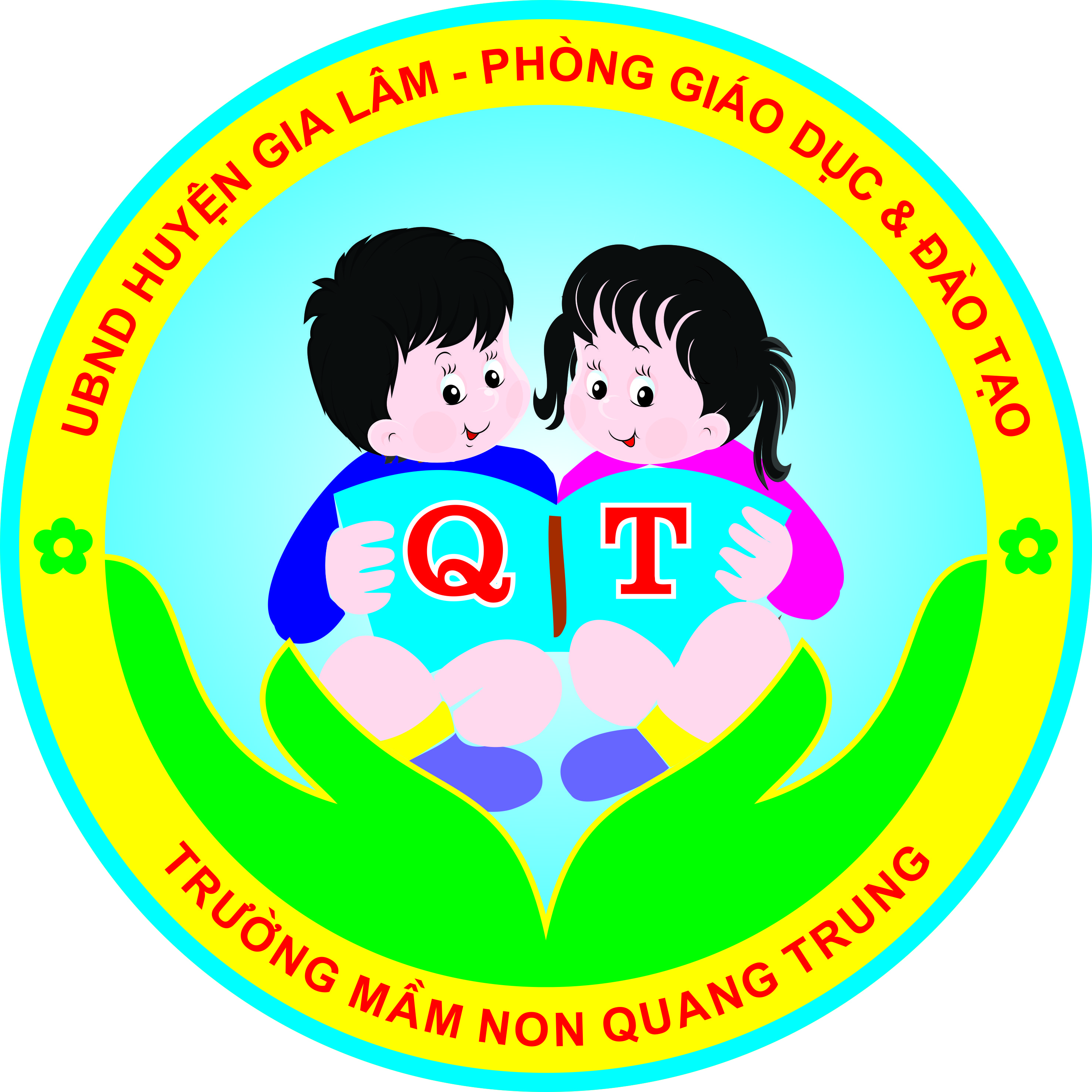 KẾ HOẠCH GIÁO DỤC THÁNG 6Lớp       : Mẫu giáo nhỡ B3Giáo viên     : Nguyễn Thị Mai Lương             Nguyễn Thị XuânNĂM HỌC: 2019 - 2020THỜI KHÓA BIỂUNăm học: 2019 - 2020BẢNG PHÂN CÔNG GIÁO VIÊNLớp: Mẫu giáo nhỡ B3KẾ HOẠCH GIÁO DỤC THÁNG 6 /2020Thứ 2 ngày 1 tháng 6 năm 2020Thứ 3 ngày 2 tháng 6 năm 2020Thứ 4 ngày 3 tháng 6 năm 2020Thứ 5 ngày 4 tháng 6 năm 2020Thứ 6 ngày 5 tháng 6 năm 2020Thứ 2 ngày 8 tháng 6 năm 2020Thứ 3 ngày 9 tháng 6 năm 2020Thứ 4 ngày 10 tháng 6 năm 2020Thứ 5 ngày 11 tháng 6 năm 2020Thứ 6 ngày 12 tháng 6 năm 2020Thứ 2 ngày 15 tháng 6 năm 2020Thứ 3 ngày 16 tháng 6 năm 2020Thứ 4 ngày 17 tháng 6 năm 2020Thứ 5 ngày 18 tháng 6 năm 2020Thứ 6 ngày 19 tháng 6 năm 2020Thứ 2 ngày 22 tháng 6 năm 2020Thứ 3 ngày 23 tháng 6 năm 2020Thứ 4 ngày 24 tháng 6 năm 2020Thứ 5 ngày 25 tháng 6 năm 2020Thứ 6 ngày 26 tháng 6 năm 2020NHẬN XÉT VÀ ĐÁNH GIÁ TRẺ CUỐI THÁNG 2/ 2019    I. VỀ MỤC TIÊU THÁNG    1. Các mục tiêu trẻ đã thực hiện tốt     - Các mục tiêu đưa ra phù hợp với độ tuổi và tình hình của lớp     - Giáo viên đã dựa vào đặc điểm nhận thức của trẻ để đưa ra những mục tiêu nhằm phát huy tính tích cực của trẻ trong mọi hoạt động   2. Các mục tiêu đặt ra chưa thực hiện được hoặc chưa phù hợp và lí do:     - Trẻ chưa biết trả lời đối thoại với người khác, khả năng phát âm của trẻ còn hạn chế     - Trẻ chưa có kĩ năng tô màu, kĩ năng vẽ các nét thẳng, ngang, cong, nặn….     - Lý do: +  Trẻ hiếu động chưa chú ý               +  Khả năng phát âm chưa rõ, trẻ nói được câu đơn, chưa nói được câu ghép, trẻ nói ngọng               +  Trẻ chậm, chưa có kĩ năng cầm bút   3.Những trẻ chưa đạt được các mục tiêu đề ra và biện pháp giáo dục thêm      II. CÁC NỘI DUNG CỦA THÁNG       1. Các nội dung thực hiện tốt         - Các nội dung đưa ra phù hợp với trẻ, thực hiện đầy đủ         - Các nội dung gần giũ với trẻ, kích thích được tính tò mò, ham hiểu biết của trẻ      2. Các nội dung chưa thực hiện được hoặc chưa phù hợp và lý do         - Dạy nặn củ         Lý do: + Một số trẻ chậm,hiếu động chưa tham gia vào hoạt động                    + Kỹ năng nặn của trẻ còn hạn chế       - Dạy lăn bóng và di chuyển theo bóng, đi bước dồn ngang        Lý do: + Một số trẻ chậm chưa có kĩ di chuyển theo bóng, kĩ đi trên ghế thể dục    III. VỀ VIỆC TỔ CHỨC CÁC HOẠT ĐỘNG CỦA THÁNG 3      1. Về hoạt động có chủ đích:        - Các giờ hoạt động có chủ đích được trẻ hứng thú, tích cực tham gia, phù hợp với khả năng của trẻ        -  Giờ hoạt động khám phá: Một số loại hoa, một số loại quả đặc trưng trong ngày tết        - Giờ hoạt động văn học       + Đọc thơ: Hoa kết trái        - Giờ phát triển thể chất: VĐ: Lăn bóng và di chuyển theo bóng        - Giờ phát triển ngôn ngữ:        + Truyện: Sự tích cây vú sữa, Chú đỗ con       - Giờ phát triển thẩm mỹ:       + Tạo hình: Vẽ hoa hướng dương, vẽ quả       + Âm nhạc: VĐMH: Hoa trường em; DH: Đố quả; Nghe hát: Lý cây đa    2. Về việc tổ chức chơi trong lớp       - Số lượng góc chơi: 6 góc       - Những lưu ý về việc tổ chức chơi các góc trong lớp được tốt hơn       - Cần rèn thêm kỹ năng chơi ở góc Tạo hình      + Rèn trẻ kỹ năng cầm bút, kĩ năng tô màu không chờm ra ngoài, kĩ năng vẽ      + Góc sách: Rèn trẻ kỹ năng cầm sách đúng chiều,lật mở từng trang sách    3. Về việc tổ chức hoạt động ngoài trời      - Số lượng các buổi  chơi đã được tổ chức:  12 buổi      - Những lưu ý để buổi chơi ngoài trời được tốt hơn      +  Hình thức tổ chức hoạt động quan sát phong phú gây hứng thú cho trẻ tham gia      + Dạy trẻ kỹ năng chơi TCVĐ, kỹ năng cùng chơi với bạn theo nhóm  IV. NHỮNG VẤN ĐỀ KHÁC CẦN LƯU Ý     1. Về sức khỏe của trẻ       - Một số trẻ có sức khỏe kém nghỉ nhiều do bị viêm đường hô hấp trên như cháu: Khánh Lâm, Đăng Khoa...     2. Những vấn đề trong việc chuẩn bị phương tiện,học liệu,đồ chơi, lao động của trẻ     - Một số cháu khả năng tự phục vụ chưa tốt (Rửa tay, lau miệng, cầm cốc rót nươc, đi giầy,dép,cởi áo....)    V. MỘT SỐ LƯU Ý QUAN TRỌNG ĐỂ VIỆC TRIỂN KHAI THÁNG SAU TỐT HƠN     - Nâng cao nghệ thuật,hình thức sáng tạo trong các tiết học đẻ thu hút trẻ hứng thú tham gia     - Quan tâm đến trẻ chậm, hiếu động có kế hoạch chăm sóc giáo dục trẻ phù hợp     - Xây dựng giáo án điện tử cho môn học: Khám phá, toán, văn học     - Rèn các kĩ năng tự phục vụ cho tre: Đội mũ, đi cởi dép quai hậu, cài mở áo có cúc     - Rèn tính mạnh dạn tự tin cho trẻ khi tham gia vào các hoạt động     - Sưu tầm nhiều nguyên vật liệu mở để cho trẻ làm ở các góc chơi     - Tuyên truyền phụ huynh quan tâm đến sức khỏe cho trẻ, vận động phụ huynh cho trẻ đi học đều và đúng giờNHẬN XÉT CỦA BAN GIÁM HIỆUƯu điểm: ..………………………………………………………………………………………………………………………………………………………………………………………………………………………………………………………………………………………………………………………………………………………………………………………………..………………………………………………………………………………………………………………………………………………………………………………………………...………………………………………………………………………………………………………………………………………………………………………………………………..………………………………………………………………………………………………………………………………………………………………………………………………..………………………………………………………………………………………………………………………………………………………………………………………………....………………………………………………………………………………………………………………………………………………………………………………………………………………………………………………………………………………………………………………………………………………………..                                                                                                                                                                                              2. Tồn tại: ……………………………………………………………………………………………………………………………………………………………………………………………...………………………………………………………………………………………………………………………………………………………………………………………………..…....………………………………………………………………………………………………………………………………………………………………………………………….…….………………………………………………………………………………………………………………………………………………………………………………………………..………………………………………………………………………………………………………………………………………………………………………………………………....……………………………………………………………………………………………………………………………………………………………………………………….………..………………………………………………………………………………………………………………………………………………………………………………………………………………………………………………………………………………………………………………………………………………………………………………………..………....…………………………………………………………………………………………………………………………………………………………………………………….…………………………………………………………………………………………………………………………………………………….Ngày…….. tháng……..năm…….ThứThứ 2Thứ 3Thứ 4Thứ 5Thứ 6Tuần 1+ 3TẠO HÌNHLQVTKHÁM PHÁVĂN HỌCÂM NHẠCTuần 2+ 4TẠO HÌNHLQVTKHÁM PHÁPTVĐKNSThời gianTuần I( Từ ngày 1/06 đến ngày 05/06/ 2020)Tuần II( Từ ngày 08/06 đến ngày 12/06/2020)Tuần III( Từ ngày 15/06 đến ngày 19/06/ 2020)Tuần IV( Từ ngày 22/06 đến ngày 26/06/2020)Giáo viênNguyễn Thị XuânNguyễn Thị Mai LươngNguyễn Thị XuânNguyễn Thị Mai Lương    Hoạt độngTuần ITuần ITuần IITuần IIITuần IVMục tiêu đánh giá: 11Đón trẻThể dục sáng*Cô đón trẻ vào lớp phải nhắc trẻ chào cô, chào bố mẹ và cất đồ dùng đúng nơi quy định.- Tập cài, cởi cúc, kéo khóa, cất ba lô đúng nơi quy định- Trao đổi với phụ huynh về tình hình học tập, sức khỏe của trẻ.- Cho trẻ nghe các bài hát về mùa hè* Tập các động tác theo nhạc+ Hô hấp :Gà gáy+ Tay : Tay đưa ra trước lên cao+ Chân: Ngồi khuỵu gối + Bụng: Quay người sang bên + Bật: Bật chụm tách chân- Hồi tĩnh: Đi lại nhẹ nhàng.Cảm nhận thời tiết sáng.*Cô đón trẻ vào lớp phải nhắc trẻ chào cô, chào bố mẹ và cất đồ dùng đúng nơi quy định.- Tập cài, cởi cúc, kéo khóa, cất ba lô đúng nơi quy định- Trao đổi với phụ huynh về tình hình học tập, sức khỏe của trẻ.- Cho trẻ nghe các bài hát về mùa hè* Tập các động tác theo nhạc+ Hô hấp :Gà gáy+ Tay : Tay đưa ra trước lên cao+ Chân: Ngồi khuỵu gối + Bụng: Quay người sang bên + Bật: Bật chụm tách chân- Hồi tĩnh: Đi lại nhẹ nhàng.Cảm nhận thời tiết sáng.*Cô đón trẻ vào lớp phải nhắc trẻ chào cô, chào bố mẹ và cất đồ dùng đúng nơi quy định.- Tập cài, cởi cúc, kéo khóa, cất ba lô đúng nơi quy định- Trao đổi với phụ huynh về tình hình học tập, sức khỏe của trẻ.- Cho trẻ nghe các bài hát về mùa hè* Tập các động tác theo nhạc+ Hô hấp :Gà gáy+ Tay : Tay đưa ra trước lên cao+ Chân: Ngồi khuỵu gối + Bụng: Quay người sang bên + Bật: Bật chụm tách chân- Hồi tĩnh: Đi lại nhẹ nhàng.Cảm nhận thời tiết sáng.*Cô đón trẻ vào lớp phải nhắc trẻ chào cô, chào bố mẹ và cất đồ dùng đúng nơi quy định.- Tập cài, cởi cúc, kéo khóa, cất ba lô đúng nơi quy định- Trao đổi với phụ huynh về tình hình học tập, sức khỏe của trẻ.- Cho trẻ nghe các bài hát về mùa hè* Tập các động tác theo nhạc+ Hô hấp :Gà gáy+ Tay : Tay đưa ra trước lên cao+ Chân: Ngồi khuỵu gối + Bụng: Quay người sang bên + Bật: Bật chụm tách chân- Hồi tĩnh: Đi lại nhẹ nhàng.Cảm nhận thời tiết sáng.*Cô đón trẻ vào lớp phải nhắc trẻ chào cô, chào bố mẹ và cất đồ dùng đúng nơi quy định.- Tập cài, cởi cúc, kéo khóa, cất ba lô đúng nơi quy định- Trao đổi với phụ huynh về tình hình học tập, sức khỏe của trẻ.- Cho trẻ nghe các bài hát về mùa hè* Tập các động tác theo nhạc+ Hô hấp :Gà gáy+ Tay : Tay đưa ra trước lên cao+ Chân: Ngồi khuỵu gối + Bụng: Quay người sang bên + Bật: Bật chụm tách chân- Hồi tĩnh: Đi lại nhẹ nhàng.Cảm nhận thời tiết sáng.Trò chuyện * Tuần I:  Ngày quốc tế thiếu nhi.+ Bây giờ là tháng mấy?+ Trong tháng này có một ngày tết đặc biệt đó là ngày nào?+ Ngày 1/6 là ngày tết dành cho những ai?+ Con biết gì về tết thiếu nhi kể cho cô biết nào?+ Con mong ước điều gì trong ngày têt thiếu nhi?* Tuần II: Cô cho trẻ trò chuyện về mùa hè.+Một năm có mấy mùa ?Đó là những mùa nào?+ Mùa hè có đặc điểm gì ?+ Thời tiết mùa hè  như thế nào ?+ Mùa hè mặc trang phục như thế nào?+ Con sẽ làm gì để bảo vệ sức khỏe khi mùa hè đến?* Tuần III:Cô cho trẻ trò chuyện về ngày của bố+ Hãy kể cho cô nghe các ngày hội dành cho cô, cho bà và cho mẹ nào?+ Vậy có ngày hội của bố không?+ Đó là ngày nào?+ Con sẽ làm gì cho bố vui trong ngày hội của bố?* Tuần IV:Cô cho trẻ trò chuyện về ngày gia đình Việt Nam.+ Bố có ngày hội của bố mẹ cũng có ngày hội của mẹ con thì có têt 1/6 vậy cả nhà mình sẽ có ngày hội chung cho cả nhà đó là ngày nào?+ Trong ngày gia đình Việt Nam con sẽ làm gì cùng bố mẹ để kỉ niệm ngày đặc biệt này? * Tuần I:  Ngày quốc tế thiếu nhi.+ Bây giờ là tháng mấy?+ Trong tháng này có một ngày tết đặc biệt đó là ngày nào?+ Ngày 1/6 là ngày tết dành cho những ai?+ Con biết gì về tết thiếu nhi kể cho cô biết nào?+ Con mong ước điều gì trong ngày têt thiếu nhi?* Tuần II: Cô cho trẻ trò chuyện về mùa hè.+Một năm có mấy mùa ?Đó là những mùa nào?+ Mùa hè có đặc điểm gì ?+ Thời tiết mùa hè  như thế nào ?+ Mùa hè mặc trang phục như thế nào?+ Con sẽ làm gì để bảo vệ sức khỏe khi mùa hè đến?* Tuần III:Cô cho trẻ trò chuyện về ngày của bố+ Hãy kể cho cô nghe các ngày hội dành cho cô, cho bà và cho mẹ nào?+ Vậy có ngày hội của bố không?+ Đó là ngày nào?+ Con sẽ làm gì cho bố vui trong ngày hội của bố?* Tuần IV:Cô cho trẻ trò chuyện về ngày gia đình Việt Nam.+ Bố có ngày hội của bố mẹ cũng có ngày hội của mẹ con thì có têt 1/6 vậy cả nhà mình sẽ có ngày hội chung cho cả nhà đó là ngày nào?+ Trong ngày gia đình Việt Nam con sẽ làm gì cùng bố mẹ để kỉ niệm ngày đặc biệt này? * Tuần I:  Ngày quốc tế thiếu nhi.+ Bây giờ là tháng mấy?+ Trong tháng này có một ngày tết đặc biệt đó là ngày nào?+ Ngày 1/6 là ngày tết dành cho những ai?+ Con biết gì về tết thiếu nhi kể cho cô biết nào?+ Con mong ước điều gì trong ngày têt thiếu nhi?* Tuần II: Cô cho trẻ trò chuyện về mùa hè.+Một năm có mấy mùa ?Đó là những mùa nào?+ Mùa hè có đặc điểm gì ?+ Thời tiết mùa hè  như thế nào ?+ Mùa hè mặc trang phục như thế nào?+ Con sẽ làm gì để bảo vệ sức khỏe khi mùa hè đến?* Tuần III:Cô cho trẻ trò chuyện về ngày của bố+ Hãy kể cho cô nghe các ngày hội dành cho cô, cho bà và cho mẹ nào?+ Vậy có ngày hội của bố không?+ Đó là ngày nào?+ Con sẽ làm gì cho bố vui trong ngày hội của bố?* Tuần IV:Cô cho trẻ trò chuyện về ngày gia đình Việt Nam.+ Bố có ngày hội của bố mẹ cũng có ngày hội của mẹ con thì có têt 1/6 vậy cả nhà mình sẽ có ngày hội chung cho cả nhà đó là ngày nào?+ Trong ngày gia đình Việt Nam con sẽ làm gì cùng bố mẹ để kỉ niệm ngày đặc biệt này? * Tuần I:  Ngày quốc tế thiếu nhi.+ Bây giờ là tháng mấy?+ Trong tháng này có một ngày tết đặc biệt đó là ngày nào?+ Ngày 1/6 là ngày tết dành cho những ai?+ Con biết gì về tết thiếu nhi kể cho cô biết nào?+ Con mong ước điều gì trong ngày têt thiếu nhi?* Tuần II: Cô cho trẻ trò chuyện về mùa hè.+Một năm có mấy mùa ?Đó là những mùa nào?+ Mùa hè có đặc điểm gì ?+ Thời tiết mùa hè  như thế nào ?+ Mùa hè mặc trang phục như thế nào?+ Con sẽ làm gì để bảo vệ sức khỏe khi mùa hè đến?* Tuần III:Cô cho trẻ trò chuyện về ngày của bố+ Hãy kể cho cô nghe các ngày hội dành cho cô, cho bà và cho mẹ nào?+ Vậy có ngày hội của bố không?+ Đó là ngày nào?+ Con sẽ làm gì cho bố vui trong ngày hội của bố?* Tuần IV:Cô cho trẻ trò chuyện về ngày gia đình Việt Nam.+ Bố có ngày hội của bố mẹ cũng có ngày hội của mẹ con thì có têt 1/6 vậy cả nhà mình sẽ có ngày hội chung cho cả nhà đó là ngày nào?+ Trong ngày gia đình Việt Nam con sẽ làm gì cùng bố mẹ để kỉ niệm ngày đặc biệt này? * Tuần I:  Ngày quốc tế thiếu nhi.+ Bây giờ là tháng mấy?+ Trong tháng này có một ngày tết đặc biệt đó là ngày nào?+ Ngày 1/6 là ngày tết dành cho những ai?+ Con biết gì về tết thiếu nhi kể cho cô biết nào?+ Con mong ước điều gì trong ngày têt thiếu nhi?* Tuần II: Cô cho trẻ trò chuyện về mùa hè.+Một năm có mấy mùa ?Đó là những mùa nào?+ Mùa hè có đặc điểm gì ?+ Thời tiết mùa hè  như thế nào ?+ Mùa hè mặc trang phục như thế nào?+ Con sẽ làm gì để bảo vệ sức khỏe khi mùa hè đến?* Tuần III:Cô cho trẻ trò chuyện về ngày của bố+ Hãy kể cho cô nghe các ngày hội dành cho cô, cho bà và cho mẹ nào?+ Vậy có ngày hội của bố không?+ Đó là ngày nào?+ Con sẽ làm gì cho bố vui trong ngày hội của bố?* Tuần IV:Cô cho trẻ trò chuyện về ngày gia đình Việt Nam.+ Bố có ngày hội của bố mẹ cũng có ngày hội của mẹ con thì có têt 1/6 vậy cả nhà mình sẽ có ngày hội chung cho cả nhà đó là ngày nào?+ Trong ngày gia đình Việt Nam con sẽ làm gì cùng bố mẹ để kỉ niệm ngày đặc biệt này?Hoạt động họcThứ haiTẠO HÌNHLàm quà tặng em bé(Tiết đề tài)TẠO HÌNHCắt dán tia nắng(Tiết đề tài)TẠO HÌNHVẽ tranh tặng bố(Tiết đề tài)(MT 75)TẠO HÌNHVẽ cầu vồng( tiết mẫu) ( MT 49)75,49,97Hoạt động họcThứ baTOÁNSắp xếp theo quy tắc hoa hoa- lá- quả.TOÁNÔn đếm đến 4TOÁNĐếm đến 5,tạo nhóm có số lượng 5,nhận biết chữ số 5TOÁNÔn đếm đến 575,49,97Hoạt động họcThứ tưKHÁM PHÁNgày quốc tế thiếu nhi 1/6.KHÁM PHÁMùa hèKHÁM PHÁNgày của bốKHÁM PHÁNgày gia đình Việt Nam75,49,97Hoạt động họcThứ nămVĂN HỌCTruyện: Cô mây(Đa số trẻ chưa biết.)PTVĐ- VĐCB: Chạy 15m- TCVĐ: kéo co.VĂN HỌCThơ: Mưa(Đa số trẻ chưa biết.)PTVĐ- VĐCB: Đi trên ghế băng đầu đội túi cát.- TC: Kéo co.75,49,97Hoạt động họcThứ sáuÂM NHẠC- NDTT(VĐTTTC) Gà trồng thổi kèn.(MT 97)- NDKH (Nghe hát)Ba bà đi bán lợn con..- Trò chơi: Nghe giai điệu đoán tên bài hátKỸ NĂNG SỐNGBảo vệ sức khỏe trong mùa hè.ÂM NHẠC- NDTT: NH: Bố là tất cả.- NDKH:VĐVTTTTC: Cả nhà thương nhau.KỸ NĂNG SỐNGSắp xếp đồ dùng gọn gàng.75,49,97Hoạt động ngoài trờiThứ hai- HĐMĐ: Xem video về các hoạt động têt thiếu nhi 1/6.- TCVĐ: chơi mèo đuổi chuột. - Chơi tự chọn với nguyên vật liệu thiên nhiên, vẽ phấn.- HĐMĐ: Cảm nhận thời tiết.- TCVĐ: chơi thỏ tắm nắng.- Chơi tự chọn với giấy, sỏi, xé lá…- HĐCMĐ: Quan sát tranh bé tặng quà cho bố. - TCVĐ: Đi theo đường ziczac(MT 3)- Chơi tự chọn: Chơi với bóng, giấy.- HĐMĐ: Xem video về các hoạt động mừng ngày gia đình Việt Nam.- TCVĐ: chơi mèo đuổi chuột. - Chơi tự chọn với đồ chơi ngoài trời.3Hoạt động ngoài trờiThứ ba- HĐMĐ: quan sát cây xanh- TCVĐ: chơi tìm bạn- Chơi tự chọn với nguyên vật liệu thiên nhiên, vẽ phấn..- HĐMĐ: quan sát cây xanh.- TCVĐ: Luồn luồn đảo dế- Chơi tự chọn với nguyên vật liệu thiên nhiên- HĐMĐ: xem video làm đồ handmade.- TCVĐ: chơi thỏ tắm nắng.- Chơi tự chọn với giấy, sỏi, xé lá- HĐMĐ: quan sát vật chìm vật nổi.- TCVĐ:chìm nổi.- Chơi tự chọn với nguyên vật liệu thiên nhiên, vẽ phấn3Hoạt động ngoài trờiThứ tư- HĐTT: Giao lưu đọc thơ bạn trai với bạn gái.- HĐLĐTT: Nhặt cỏ, nhặt lá cây trong sân trường- HĐTT: Giao lưu văn nghệ giữa các tổ- HĐ TT: Giao lưu các TCVĐ( mèo đuổi chuột, chuyền bóng, kéo co)giữa các tổ trong lớp3Hoạt động ngoài trờiThứ năm- HĐMĐ: quan sát nhà bóng- TCVĐ: chơi với bóng bay- Chơi tự chọn với nguyên vật liệu thiên nhiên, vẽ phấn…- HĐMĐ: vẽ cây bằng lăng.-TCVĐ: chơi bịt mắt bắt dê- Chơi tự chọn với nguyên vật liệu thiên nhiên- HĐMĐ: quan sát bồn cây-TCVĐ: chơi mèo đuổi chuột- Chơi tự chọn với giấy, sỏi, xé lá- HĐMĐ: Lời nói yêu thương.-TCVĐ: Kéo co.- Chơi tự chọn với giấy, sỏi, xé lá3Hoạt động ngoài trờiThứ sáu- HĐMĐ: quan sát cầu trượt-TCVĐ: chơi với bóng bay-HĐMĐ: quan sát cây xoài.-TCVĐ: chơi với bóng bay-HĐMĐ: Nhặt lá trên sân trường.-TCVĐ: chơi thỏ tắm nắng- HĐ có chủ đích: QScây quất- TCVĐ: Bịt mắt bắt dê3Hoạt động ngoài trờiChơi tự chọn- Chơi với lá cây, làm đồ chơi từ bèo sen, ghép tranh bằng lá và vỏ cây khô, Làm tranh cát, chơi nhảy lò cò, chồng nụ chồng hoa... - Chơi tự chọn với nguyên vật liệu thiên nhiên, vẽ phấn…- Chơi tự chọn: Chơi với phấn,lá, Chơi với các đồ chơi ngoài sân trường, Chơi với cát,nước- Chơi tự chọn: Chơi với phấn vòng và các ĐC ngoài sân trường,Chơi với giấy, lá , Chơi với cát- Chơi với lá cây, làm đồ chơi từ bèo sen, ghép tranh bằng lá và vỏ cây khô, Làm tranh cát, chơi nhảy lò cò, chồng nụ chồng hoa... - Chơi tự chọn với nguyên vật liệu thiên nhiên, vẽ phấn…- Chơi tự chọn: Chơi với phấn,lá, Chơi với các đồ chơi ngoài sân trường, Chơi với cát,nước- Chơi tự chọn: Chơi với phấn vòng và các ĐC ngoài sân trường,Chơi với giấy, lá , Chơi với cát- Chơi với lá cây, làm đồ chơi từ bèo sen, ghép tranh bằng lá và vỏ cây khô, Làm tranh cát, chơi nhảy lò cò, chồng nụ chồng hoa... - Chơi tự chọn với nguyên vật liệu thiên nhiên, vẽ phấn…- Chơi tự chọn: Chơi với phấn,lá, Chơi với các đồ chơi ngoài sân trường, Chơi với cát,nước- Chơi tự chọn: Chơi với phấn vòng và các ĐC ngoài sân trường,Chơi với giấy, lá , Chơi với cát- Chơi với lá cây, làm đồ chơi từ bèo sen, ghép tranh bằng lá và vỏ cây khô, Làm tranh cát, chơi nhảy lò cò, chồng nụ chồng hoa... - Chơi tự chọn với nguyên vật liệu thiên nhiên, vẽ phấn…- Chơi tự chọn: Chơi với phấn,lá, Chơi với các đồ chơi ngoài sân trường, Chơi với cát,nước- Chơi tự chọn: Chơi với phấn vòng và các ĐC ngoài sân trường,Chơi với giấy, lá , Chơi với cátHoạt động góc   * Góc trọng tâm:- Tuần I, II: Góc tạo hình: Vẽ, tô màu làm quà tặng em, tặng bạn.+ Chuẩn bị: Bút sáp, giấy vẽ, giấy màu, hồ                                                                                                                                        + Kỹ năng: Trẻ có kỹ năng xé dải,xé vụn, xé bấm, để tạo thành bức tranh xé dán kỹ năng vẽ các nét xiên, nét cong tròn, nét thẳng....để tạo thành tranh - Tuần III: Góc âm nhạc: Hát múa các bài hát về mùa hè. + Chuẩn bị: Dụng cụ âm nhạc: Trống, phách tre, sắc xô,míc,hoa tay …                                                                                                                                                                                                                               + Kỹ năng: Trẻ hát đúng nhạc và thể hiện tình cảm của mình qua bài hát.                                                                                         - Tuần IV : Xây dựng: Xây vườn nhà em.+ Chuẩn bị: Gạch, cây xanh, hoa cô làm, cây rau ,con vật …+ Kỹ năng: Trẻ biết xếp chồng,xếp cạnh nhau làm hàng rào, biết sử dụng các hình khối và đồ chơi lắp ghép …* Góc thiên nhiên : Chăm sóc cây cảnh ,lau lá cây ở góc thiên nhiên- Góc học tập: + Góc khám phá: Sự lớn lên của cây+ Góc sách: Xem tranh ảnh về các loại cây,hoa và các loại rau+ Góc toánXếp số lượng các con vật xếp số lượng hoa tương ứng với con bướm (1 hoa , 1 con bướm....), xếp các con vật theo quy tắc , Tách một nhóm đối tượng thành hai nhóm nhỏ hơn. Gộp hai nhóm đối tượng có số lượng trong phạm vi 5, đếm và nói kết quả.    (MT 31)sắp xếp theo quy tắc 2-1-1, so sánh số lượng của hai nhóm đối tượng trong phạm vi 10 bằng các cách khác nhau và nói được các từ: bằng nhau,nhiều hơn, ít hơn ( MT 30), - Góc nghệ thuật: + Góc tạo hình:Làm lõm, dỗ bẹt, bẻ loe, vuốt nhọn, uốn cong đất nặn để nặn thành hoa quả, rau ( MT 93)Sử dụng các vật liệu khác nhau để tạo ra các hình đơn giản. ( MT 38)- Góc kĩ năng sống: Trẻ biết tết tóc cho bạn.   * Góc trọng tâm:- Tuần I, II: Góc tạo hình: Vẽ, tô màu làm quà tặng em, tặng bạn.+ Chuẩn bị: Bút sáp, giấy vẽ, giấy màu, hồ                                                                                                                                        + Kỹ năng: Trẻ có kỹ năng xé dải,xé vụn, xé bấm, để tạo thành bức tranh xé dán kỹ năng vẽ các nét xiên, nét cong tròn, nét thẳng....để tạo thành tranh - Tuần III: Góc âm nhạc: Hát múa các bài hát về mùa hè. + Chuẩn bị: Dụng cụ âm nhạc: Trống, phách tre, sắc xô,míc,hoa tay …                                                                                                                                                                                                                               + Kỹ năng: Trẻ hát đúng nhạc và thể hiện tình cảm của mình qua bài hát.                                                                                         - Tuần IV : Xây dựng: Xây vườn nhà em.+ Chuẩn bị: Gạch, cây xanh, hoa cô làm, cây rau ,con vật …+ Kỹ năng: Trẻ biết xếp chồng,xếp cạnh nhau làm hàng rào, biết sử dụng các hình khối và đồ chơi lắp ghép …* Góc thiên nhiên : Chăm sóc cây cảnh ,lau lá cây ở góc thiên nhiên- Góc học tập: + Góc khám phá: Sự lớn lên của cây+ Góc sách: Xem tranh ảnh về các loại cây,hoa và các loại rau+ Góc toánXếp số lượng các con vật xếp số lượng hoa tương ứng với con bướm (1 hoa , 1 con bướm....), xếp các con vật theo quy tắc , Tách một nhóm đối tượng thành hai nhóm nhỏ hơn. Gộp hai nhóm đối tượng có số lượng trong phạm vi 5, đếm và nói kết quả.    (MT 31)sắp xếp theo quy tắc 2-1-1, so sánh số lượng của hai nhóm đối tượng trong phạm vi 10 bằng các cách khác nhau và nói được các từ: bằng nhau,nhiều hơn, ít hơn ( MT 30), - Góc nghệ thuật: + Góc tạo hình:Làm lõm, dỗ bẹt, bẻ loe, vuốt nhọn, uốn cong đất nặn để nặn thành hoa quả, rau ( MT 93)Sử dụng các vật liệu khác nhau để tạo ra các hình đơn giản. ( MT 38)- Góc kĩ năng sống: Trẻ biết tết tóc cho bạn.   * Góc trọng tâm:- Tuần I, II: Góc tạo hình: Vẽ, tô màu làm quà tặng em, tặng bạn.+ Chuẩn bị: Bút sáp, giấy vẽ, giấy màu, hồ                                                                                                                                        + Kỹ năng: Trẻ có kỹ năng xé dải,xé vụn, xé bấm, để tạo thành bức tranh xé dán kỹ năng vẽ các nét xiên, nét cong tròn, nét thẳng....để tạo thành tranh - Tuần III: Góc âm nhạc: Hát múa các bài hát về mùa hè. + Chuẩn bị: Dụng cụ âm nhạc: Trống, phách tre, sắc xô,míc,hoa tay …                                                                                                                                                                                                                               + Kỹ năng: Trẻ hát đúng nhạc và thể hiện tình cảm của mình qua bài hát.                                                                                         - Tuần IV : Xây dựng: Xây vườn nhà em.+ Chuẩn bị: Gạch, cây xanh, hoa cô làm, cây rau ,con vật …+ Kỹ năng: Trẻ biết xếp chồng,xếp cạnh nhau làm hàng rào, biết sử dụng các hình khối và đồ chơi lắp ghép …* Góc thiên nhiên : Chăm sóc cây cảnh ,lau lá cây ở góc thiên nhiên- Góc học tập: + Góc khám phá: Sự lớn lên của cây+ Góc sách: Xem tranh ảnh về các loại cây,hoa và các loại rau+ Góc toánXếp số lượng các con vật xếp số lượng hoa tương ứng với con bướm (1 hoa , 1 con bướm....), xếp các con vật theo quy tắc , Tách một nhóm đối tượng thành hai nhóm nhỏ hơn. Gộp hai nhóm đối tượng có số lượng trong phạm vi 5, đếm và nói kết quả.    (MT 31)sắp xếp theo quy tắc 2-1-1, so sánh số lượng của hai nhóm đối tượng trong phạm vi 10 bằng các cách khác nhau và nói được các từ: bằng nhau,nhiều hơn, ít hơn ( MT 30), - Góc nghệ thuật: + Góc tạo hình:Làm lõm, dỗ bẹt, bẻ loe, vuốt nhọn, uốn cong đất nặn để nặn thành hoa quả, rau ( MT 93)Sử dụng các vật liệu khác nhau để tạo ra các hình đơn giản. ( MT 38)- Góc kĩ năng sống: Trẻ biết tết tóc cho bạn.   * Góc trọng tâm:- Tuần I, II: Góc tạo hình: Vẽ, tô màu làm quà tặng em, tặng bạn.+ Chuẩn bị: Bút sáp, giấy vẽ, giấy màu, hồ                                                                                                                                        + Kỹ năng: Trẻ có kỹ năng xé dải,xé vụn, xé bấm, để tạo thành bức tranh xé dán kỹ năng vẽ các nét xiên, nét cong tròn, nét thẳng....để tạo thành tranh - Tuần III: Góc âm nhạc: Hát múa các bài hát về mùa hè. + Chuẩn bị: Dụng cụ âm nhạc: Trống, phách tre, sắc xô,míc,hoa tay …                                                                                                                                                                                                                               + Kỹ năng: Trẻ hát đúng nhạc và thể hiện tình cảm của mình qua bài hát.                                                                                         - Tuần IV : Xây dựng: Xây vườn nhà em.+ Chuẩn bị: Gạch, cây xanh, hoa cô làm, cây rau ,con vật …+ Kỹ năng: Trẻ biết xếp chồng,xếp cạnh nhau làm hàng rào, biết sử dụng các hình khối và đồ chơi lắp ghép …* Góc thiên nhiên : Chăm sóc cây cảnh ,lau lá cây ở góc thiên nhiên- Góc học tập: + Góc khám phá: Sự lớn lên của cây+ Góc sách: Xem tranh ảnh về các loại cây,hoa và các loại rau+ Góc toánXếp số lượng các con vật xếp số lượng hoa tương ứng với con bướm (1 hoa , 1 con bướm....), xếp các con vật theo quy tắc , Tách một nhóm đối tượng thành hai nhóm nhỏ hơn. Gộp hai nhóm đối tượng có số lượng trong phạm vi 5, đếm và nói kết quả.    (MT 31)sắp xếp theo quy tắc 2-1-1, so sánh số lượng của hai nhóm đối tượng trong phạm vi 10 bằng các cách khác nhau và nói được các từ: bằng nhau,nhiều hơn, ít hơn ( MT 30), - Góc nghệ thuật: + Góc tạo hình:Làm lõm, dỗ bẹt, bẻ loe, vuốt nhọn, uốn cong đất nặn để nặn thành hoa quả, rau ( MT 93)Sử dụng các vật liệu khác nhau để tạo ra các hình đơn giản. ( MT 38)- Góc kĩ năng sống: Trẻ biết tết tóc cho bạn.   * Góc trọng tâm:- Tuần I, II: Góc tạo hình: Vẽ, tô màu làm quà tặng em, tặng bạn.+ Chuẩn bị: Bút sáp, giấy vẽ, giấy màu, hồ                                                                                                                                        + Kỹ năng: Trẻ có kỹ năng xé dải,xé vụn, xé bấm, để tạo thành bức tranh xé dán kỹ năng vẽ các nét xiên, nét cong tròn, nét thẳng....để tạo thành tranh - Tuần III: Góc âm nhạc: Hát múa các bài hát về mùa hè. + Chuẩn bị: Dụng cụ âm nhạc: Trống, phách tre, sắc xô,míc,hoa tay …                                                                                                                                                                                                                               + Kỹ năng: Trẻ hát đúng nhạc và thể hiện tình cảm của mình qua bài hát.                                                                                         - Tuần IV : Xây dựng: Xây vườn nhà em.+ Chuẩn bị: Gạch, cây xanh, hoa cô làm, cây rau ,con vật …+ Kỹ năng: Trẻ biết xếp chồng,xếp cạnh nhau làm hàng rào, biết sử dụng các hình khối và đồ chơi lắp ghép …* Góc thiên nhiên : Chăm sóc cây cảnh ,lau lá cây ở góc thiên nhiên- Góc học tập: + Góc khám phá: Sự lớn lên của cây+ Góc sách: Xem tranh ảnh về các loại cây,hoa và các loại rau+ Góc toánXếp số lượng các con vật xếp số lượng hoa tương ứng với con bướm (1 hoa , 1 con bướm....), xếp các con vật theo quy tắc , Tách một nhóm đối tượng thành hai nhóm nhỏ hơn. Gộp hai nhóm đối tượng có số lượng trong phạm vi 5, đếm và nói kết quả.    (MT 31)sắp xếp theo quy tắc 2-1-1, so sánh số lượng của hai nhóm đối tượng trong phạm vi 10 bằng các cách khác nhau và nói được các từ: bằng nhau,nhiều hơn, ít hơn ( MT 30), - Góc nghệ thuật: + Góc tạo hình:Làm lõm, dỗ bẹt, bẻ loe, vuốt nhọn, uốn cong đất nặn để nặn thành hoa quả, rau ( MT 93)Sử dụng các vật liệu khác nhau để tạo ra các hình đơn giản. ( MT 38)- Góc kĩ năng sống: Trẻ biết tết tóc cho bạn.31,30,38,93Hoạt động ăn, ngủ, vệ sinh+ Luyện tập rửa tay bằng xà phòng, đi vệ sinh đúng nơi qui định, sử dụng đồ dùng vệ sinh đúng cách.Biết làm việc cá nhân và phối hợp với bạn ,.+ Rèn kỹ năng trẻ tự cầm bát thìa , xúc ăn gọn gàng không rơi vãi+ Nói tên món ăn hàng ngày (rau luộc,thịt kho,cá rán,cơm ,canh) + Thực hiện các thói quen văn minh trong khi ăn (ho biết che miệng,nhặt cơm vãi vào đĩa)+ Nhận biết một số thực phẩm thông thường và ích lợi của chúng đối với sức khỏe. + Nhận biết được một số đặc điểm nổi bật và ích lợicủa con vật,cây ,hoa,quả gần gũi.+ Nghe kể chuyện: sự tích cây khoai lang, hạt đỗ sót...Biết biểu lộ một số cảm xúc: vui, buồn, sợ hãi, tức giận, ngạc nhiên khi nghe kể truyện ( MT 72).+ Luyện tập rửa tay bằng xà phòng, đi vệ sinh đúng nơi qui định, sử dụng đồ dùng vệ sinh đúng cách.Biết làm việc cá nhân và phối hợp với bạn ,.+ Rèn kỹ năng trẻ tự cầm bát thìa , xúc ăn gọn gàng không rơi vãi+ Nói tên món ăn hàng ngày (rau luộc,thịt kho,cá rán,cơm ,canh) + Thực hiện các thói quen văn minh trong khi ăn (ho biết che miệng,nhặt cơm vãi vào đĩa)+ Nhận biết một số thực phẩm thông thường và ích lợi của chúng đối với sức khỏe. + Nhận biết được một số đặc điểm nổi bật và ích lợicủa con vật,cây ,hoa,quả gần gũi.+ Nghe kể chuyện: sự tích cây khoai lang, hạt đỗ sót...Biết biểu lộ một số cảm xúc: vui, buồn, sợ hãi, tức giận, ngạc nhiên khi nghe kể truyện ( MT 72).+ Luyện tập rửa tay bằng xà phòng, đi vệ sinh đúng nơi qui định, sử dụng đồ dùng vệ sinh đúng cách.Biết làm việc cá nhân và phối hợp với bạn ,.+ Rèn kỹ năng trẻ tự cầm bát thìa , xúc ăn gọn gàng không rơi vãi+ Nói tên món ăn hàng ngày (rau luộc,thịt kho,cá rán,cơm ,canh) + Thực hiện các thói quen văn minh trong khi ăn (ho biết che miệng,nhặt cơm vãi vào đĩa)+ Nhận biết một số thực phẩm thông thường và ích lợi của chúng đối với sức khỏe. + Nhận biết được một số đặc điểm nổi bật và ích lợicủa con vật,cây ,hoa,quả gần gũi.+ Nghe kể chuyện: sự tích cây khoai lang, hạt đỗ sót...Biết biểu lộ một số cảm xúc: vui, buồn, sợ hãi, tức giận, ngạc nhiên khi nghe kể truyện ( MT 72).+ Luyện tập rửa tay bằng xà phòng, đi vệ sinh đúng nơi qui định, sử dụng đồ dùng vệ sinh đúng cách.Biết làm việc cá nhân và phối hợp với bạn ,.+ Rèn kỹ năng trẻ tự cầm bát thìa , xúc ăn gọn gàng không rơi vãi+ Nói tên món ăn hàng ngày (rau luộc,thịt kho,cá rán,cơm ,canh) + Thực hiện các thói quen văn minh trong khi ăn (ho biết che miệng,nhặt cơm vãi vào đĩa)+ Nhận biết một số thực phẩm thông thường và ích lợi của chúng đối với sức khỏe. + Nhận biết được một số đặc điểm nổi bật và ích lợicủa con vật,cây ,hoa,quả gần gũi.+ Nghe kể chuyện: sự tích cây khoai lang, hạt đỗ sót...Biết biểu lộ một số cảm xúc: vui, buồn, sợ hãi, tức giận, ngạc nhiên khi nghe kể truyện ( MT 72).+ Luyện tập rửa tay bằng xà phòng, đi vệ sinh đúng nơi qui định, sử dụng đồ dùng vệ sinh đúng cách.Biết làm việc cá nhân và phối hợp với bạn ,.+ Rèn kỹ năng trẻ tự cầm bát thìa , xúc ăn gọn gàng không rơi vãi+ Nói tên món ăn hàng ngày (rau luộc,thịt kho,cá rán,cơm ,canh) + Thực hiện các thói quen văn minh trong khi ăn (ho biết che miệng,nhặt cơm vãi vào đĩa)+ Nhận biết một số thực phẩm thông thường và ích lợi của chúng đối với sức khỏe. + Nhận biết được một số đặc điểm nổi bật và ích lợicủa con vật,cây ,hoa,quả gần gũi.+ Nghe kể chuyện: sự tích cây khoai lang, hạt đỗ sót...Biết biểu lộ một số cảm xúc: vui, buồn, sợ hãi, tức giận, ngạc nhiên khi nghe kể truyện ( MT 72).72Hoạt động chiều+Trò chuyện những việc con đã thực hiện trong ngày Trò chuyện một số trường hợp nguy hiểm ( MT 53)+Làm quen kí hiệu thông thường: nhà vệ sinh, cấm lửa, nơi nguy hiểm,.. (MT 65)+ Rèn kỹ năng tự phục vụ cho trẻ: Chải tóc,buộc tóc...+ Ôn kỹ năng cách cầm bút và tô màu,vẽ, xé  dán...+ Rèn kỹ năng vệ sinh: Rửa tay, lau mặt...+ Dạy trò chơi dân gian: Mèo đuổi chuột, bịt mắt bắt dê+ Dạy hát dân ca: Gà gáy le te, Lý cây xanh+ Nêu gương bé ngoan cuối tuần+Trò chuyện những việc con đã thực hiện trong ngày Trò chuyện một số trường hợp nguy hiểm ( MT 53)+Làm quen kí hiệu thông thường: nhà vệ sinh, cấm lửa, nơi nguy hiểm,.. (MT 65)+ Rèn kỹ năng tự phục vụ cho trẻ: Chải tóc,buộc tóc...+ Ôn kỹ năng cách cầm bút và tô màu,vẽ, xé  dán...+ Rèn kỹ năng vệ sinh: Rửa tay, lau mặt...+ Dạy trò chơi dân gian: Mèo đuổi chuột, bịt mắt bắt dê+ Dạy hát dân ca: Gà gáy le te, Lý cây xanh+ Nêu gương bé ngoan cuối tuần+Trò chuyện những việc con đã thực hiện trong ngày Trò chuyện một số trường hợp nguy hiểm ( MT 53)+Làm quen kí hiệu thông thường: nhà vệ sinh, cấm lửa, nơi nguy hiểm,.. (MT 65)+ Rèn kỹ năng tự phục vụ cho trẻ: Chải tóc,buộc tóc...+ Ôn kỹ năng cách cầm bút và tô màu,vẽ, xé  dán...+ Rèn kỹ năng vệ sinh: Rửa tay, lau mặt...+ Dạy trò chơi dân gian: Mèo đuổi chuột, bịt mắt bắt dê+ Dạy hát dân ca: Gà gáy le te, Lý cây xanh+ Nêu gương bé ngoan cuối tuần+Trò chuyện những việc con đã thực hiện trong ngày Trò chuyện một số trường hợp nguy hiểm ( MT 53)+Làm quen kí hiệu thông thường: nhà vệ sinh, cấm lửa, nơi nguy hiểm,.. (MT 65)+ Rèn kỹ năng tự phục vụ cho trẻ: Chải tóc,buộc tóc...+ Ôn kỹ năng cách cầm bút và tô màu,vẽ, xé  dán...+ Rèn kỹ năng vệ sinh: Rửa tay, lau mặt...+ Dạy trò chơi dân gian: Mèo đuổi chuột, bịt mắt bắt dê+ Dạy hát dân ca: Gà gáy le te, Lý cây xanh+ Nêu gương bé ngoan cuối tuần+Trò chuyện những việc con đã thực hiện trong ngày Trò chuyện một số trường hợp nguy hiểm ( MT 53)+Làm quen kí hiệu thông thường: nhà vệ sinh, cấm lửa, nơi nguy hiểm,.. (MT 65)+ Rèn kỹ năng tự phục vụ cho trẻ: Chải tóc,buộc tóc...+ Ôn kỹ năng cách cầm bút và tô màu,vẽ, xé  dán...+ Rèn kỹ năng vệ sinh: Rửa tay, lau mặt...+ Dạy trò chơi dân gian: Mèo đuổi chuột, bịt mắt bắt dê+ Dạy hát dân ca: Gà gáy le te, Lý cây xanh+ Nêu gương bé ngoan cuối tuần53,65Nêu gương bé ngoan cuối tuầnNêu gương bé ngoan cuối tuầnNêu gương bé ngoan cuối tuầnNêu gương bé ngoan cuối tuầnNêu gương bé ngoan cuối tuầnChủ đề - SK- các nội dung có liên quanNgày quốc tế thiếu nhiNgày quốc tế thiếu nhiMùa hè bé yêuNgày của bốNgày gia đình Việt NamTên hoạt động họcMục đích yêu cầuChuẩn bịCách tiến hành TẠO HÌNHLàm quà tặng em bé(Tiết đề tài)1. Kiến thức: - Trẻ nhớ tên bài vẽ làm tranh, bưu thiếp tặng em bé. - Trẻ biết thể hiện ý tưởng của mình để làm quà tặng em bé.2. Kỹ năng:- Rèn cho trẻ kỹ năng cầm bút đúng, biết gấp mở vở.- Biết thể hiện tranh bố cục tranh.- Biết lựa chọn mầu hợp lý tô màu không chờm ra ngoài.3. Thái độ:- Trẻ hứng thú tham gia giờ hoc..- Biết giữ gìn sách vở không làm quăn góc.1.Đồ dùng của cô:- 3 món quà mẫu .+ Đĩa nhạc bài hát: cả nhà thương  nhau.2.Đồ dùng của trẻ:-Vở vẽ, bút màu, giấy màu hồ ,kéo- Bàn, ghế.1.Ổn định tổ chức: - Cho trẻ hát bài : Cả nhà thương nhau.-Trò chuyện với trẻ về nội dung bài hát.2.Phương pháp, hình thức tổ chức:*HĐ 1 : Cho trẻ quan sát những món quà mẫu của cô để tặng em bé.-Cô đã làm những món quà gì để tặng em bé?- Cô đã vẽ bức tranh gì để tặng em bé?- Cô đã tô màu bức tranh  bó hoa như thế nào?- Cô đã trang trí bưu thiếp như thế nào?- Cô  đã làm bưu thiếp bằng những gì?- Cô đã vẽ chùm bóng bay như thế nào?- Cô đã tô những màu gì cho chùm bóng bay? Tô  như thế nào ?*Hỏi ý tưởng của trẻ: Con sẽ  trang trí bưu thiếp như thế nào? Con sẽ tô màu những bông hoa mà con đã vẽ để trang trí bưu thiếp ra sao? * HĐ 2: Trẻ thực hiện nhiệm vụ: - Cho trẻ về bàn cô nhắc lại tư thế ngồi, kỹ năng cơ bản cho trẻ thực hiện.-Cô quan sát và hướng dẫn trẻ thực hiện, động viên trẻ yếu. (Trong khi trẻ làm cô mở nhạc nhẹ)* Trưng bày sản phẩm:Cho cả lớp xem và nhận xét sản phẩm.- Con thích bài của bạn nào? Vì sao?- Cô cho 1-2 bạn lên giới thiệu về bài mình .- Cô nhận xét sản phẩm: Cô nhận xét 1 bài đẹp nhất và 1 bài chưa hoàn thiện.* Củng cố: Hỏi lại trẻ tên bài học?3. Kết thúc:- Cô nhận xét giờ học .- Cô cho trẻ cất đồ dùng cùng cô.Lưu ý .......................................................................................................................................................................................................................................................................................................................................................................................................................................................................................................................................................................................................:..........................................................................................................................................................................................................................................................................................................................................................................................................................................................................................................................................................................................................................................................................................................................................................................................................................................................................................................:..........................................................................................................................................................................................................................................................................................................................................................................................................................................................................................................................................................................................................................................................................................................................................................................................................................................................................................................:...................................................................................................................................................................................................................................................................................................Tên hoạt động họcMục đích yêu cầuChuẩn bịCách tiến hành LQVTSắp xếp theo quy tắc. Hoa Hoa - Quả -Lá1. Kiến thức:- Trẻ biết sắp: Hoa- Hoa -Quả -Lá.- Trẻ biết áp dụng vào cuộc sống.2. Kỹ năng: - Có kỹ năng quan sát và so sánh. - Chơi trò chơi đúng luật.3. Thái độ:- Hứng thú tham gia vào hoạt động.1.Đồ dùng của trẻ:- Mỗi trẻ 9 hoa ,3 quả , 3 lá.- Mỗi trẻ 6 xe đạp 3 xe máy , 3 ô tô.- Một số đồ dùng đồ chơixung quanh lớp được sắp xếp theo quy tắc  Hoa –Hoa- Quả - Lá.2.Đồ dùng của cô.- Giống đồ dùng của cô nhưng đồ dùng của cô to hơn của trẻ-Bảng1.Ổn định tổ chức.- Cô và trẻ cùng chơi trò chơi: Gia đình ngón tay. Cô và trẻ cùng trò chuyện về nội dung của trò chơi.2. Phương pháp hình thức tổ chức.*  Phần 1:Ôn nhận biết sắp xếp theo quy  tắc Hoa- Quả- Lá.- Cô tổ chức cho trẻ đi siêu thị . Cửa hàng siêu thị bầy bán hoa , quả và lá Cô cho trẻ kiểm tra số hoa quả lá được sắp xếp?- Cô kiểm cùng trẻ: 1H  - 1 Q -1 L  ,1 H  - 1 Q -1 L, 1 H  - 1 Q - 1 L).* Cô chốt. Siêu thị bày bán hoa quả lá được sắp xếp: 1H - 1 Q -1 L ,1 H - 1 Q -1 L, 1 H - 1 Q - 1 L.Cách sắp xếp theo quy tắc Hoa, Quả, Lá.*Phần 2:Dạy trẻ sắp xếp theo quy tắc :Hoa Hoa-Quả -Lá* Cô xếp mẫu?(Hoa hoa – Quả -Lá)+  2H - 1 Q -1 L ,2 H - 1 Q -1 L, 2 H - 1 Q - 1 L).Cô hỏi trẻ:+ Có mấy loại?( 3 loại) ? Trong 1 chu kỳ loại thứ 1 có mấy? Loại thứ 2 có mấy? Loại thứ 3 có mấy?+ Các con có hãy xếp giống cô nào.- Cô cho trẻ xếp ít nhất 3 chu kỳ?(  HHQL–  HHQL–HHQL)+ Con xếp những gì?(  2H 1AQ1L đến 2H1Q 1 L lại đến 2H1Q1L)* Cô kết luận: Các con đã xếp 2H 1Q1L đến  2H1Q1 L lại đến 2H 1Q1L.Đó là cách sắp xếp theo quy tắc Hoa  hoa- Quả -Lá.Tức là loại thứ nhất có 2 Hoa , loại thứ 2 có 1 quả , loại thứ 3 có 1  lá.* Sắp xếp theo ý thích.- Các con  lấy xe đạp, xe máy,ô tô ra và xếp: 2 Đạp 1Xe Máy 1 Ô Tô lại đến 2Xe Đạp 1 Xe Máy 1 Ô Tô rồi lại đến 2 Xe Đạp 1 Xe Máy 1Ô Tô.- Các con xếp cái gì? Xếp theo quy tắc nào?(2Đạp 1Xe Máy 1 Ô Tô lại đến 2 Xe Đạp 1 Xe Máy 1 Ô Tô rồi lại đến 2 Xe Đạp 1 Xe Máy 1Ô Tô )- Cô gọi 2-3 trẻ đọc , cô cho cả lớp đọc.- Cô kết luận: Các con đã sếp  2 Xe đạp 1 Xe Máy 1 Ô Tô (tức là loại thứ nhất có 1, loại thứ 2 có 1, loại thứ 3 có 1 . Đó là cách sắp xếp theo quy tắc Xe Máy xe máy Xe Đạp Ô Tô)* Trò chơi luyện tập: Trò chơi 1: Bé nhanh chí:+ Cách chơi: Cô chia trẻ làm 2 đội  1 đội là bạn  trai và 1 đội là bạn gái.+ Luật chơi: Trong thơì gian 1 bản nhạc  các con hãy sắp xếp theo quy tắc  quả cam quả cam quả táo quả mướp. Đội nào nhanh nhất đúng nhất giành chiến thắng.Trò chơi 2: Bé giỏi nhất.+ Cách chơi: chia trẻ làm 2 đội  2bạn trai và 1 bạn gái.Các con hãy bù vào chỗ thiếu  quy tắc mà cô đã sắp xếp.  + Luật chơi: trong thời gian 1 bản nhạc đội nào nhanh nhất đúng nhất giành chiến thắng. Cô nhận xét trò chơi.3. Kết thúc:- Cô nhận xét khen thưởng. Cô cho chơi trò chơi tập tầm vông.Lưu ý ....................................................................................................................................................................................................................................................................................................................................................................................................................................................................................................................................................................................................................................................................................................................................................................................................................................................................................................................................................................................................................................................................................................................................................................................................................................................................................................................................................................................................................................................................................................................................................................................................................................................................................................................................................................................................................................................................................................................................................................................................................................................................................................................................................................................................................................................................................................................................................................................................................................................................................................................................................................................................................................................................................................................................Tên hoạt động họcMục đích yêu cầuChuẩn bịCách tiến hành KHÁM PHÁNgày quốc tế thiếu nhi 1/6.1. Kiến thức:- Trẻ biết được ngày vui 1- 6 là ngày tết của các cháu thiếu nhi.- Trẻ biết các hoạt động diễn ra trong ngày 1-62. Kỹ năng:- Phát triển khả năng quan sát,ghi nhớ, chú ý có chủ định.- Phát triển vốn từ, mở rộng vốn từ cho trẻ3. Thái độ:- Giáo dục trẻ lòng biết ơn và yêu quí Bác Hồ.- Trẻ vui tươi được đón ngày tết của mình .* Đồ dùng của cô:- Tranh ảnh về Bác Hồ và các cháu thiếu nhi.* Đồ dùng của trẻ:- Giấy A4, bút sáp màu, bút chì...- Đồ chơi ở các góc.1.Ổn định tổ chức:- Cô cho trẻ hát bài “Trẻ em hôm nay thế giới ngày mai”.- Cô cùng trẻ trò chuyện về nội dung bài hát.2/Phương pháp hình thức tổ chức:- Cô có bức tranh gì đây?Các bạn đang làm gì bên Bác? (đang múa hát).- Bác Hồ rất yêu quý các cháu nhi đồng, vậy các cháu có yêu Bác không?Yêu Bác thì chúng mình phải làm gì?- Thế chúng mình có biết sắp đến ngày gì không?- Ngày 1- 6 là ngày gì? (Ngày quốc tế thiếu nhi) ngày dành cho ai?- Ngày này các con được nhận quà của ai? Nhận quà ntn cho lịch sự?- Cô cho trẻ xem băng hình về những hoạt động về ngày 1- 6.- Cô giáo nói: Ngày tết 1- 6 là ngày vui của các cháu và toàn thể các cháu thiếu nhi trên toàn thế giới, mọi người ai cũng yêu thương và tổ chức cho các con vui chơi,tặng quà cho con.- Khi còn sống Bác thường gửi quà, gửi thư cho các cháu vào những ngày vui của các cháu đấy.- Bây giờ Bác không còn sống nữa, và cứ mỗi năm đến ngày 1- 6 thì tất cả các cháu thiếu nhi trên cả nước đều cất vang những bài hát để kính dâng lên Bác Hồ.- Để tỏ lòng biết ơn đến Bác vậy lớp chúng mình sẽ dành tặng Bác món quà gì nào?.- Cô trẻ đứng dậy và vận động bài “Ai yêu nhi đồng bằng bác Hồ Chí Minh”.- Cô và các con vừa tìm hiểu về ngày gì?3/Kết thúc:-Cô nhận xét tiết học và cho trẻ ra ngoài.Lưu ý ............................................................................................................................................................................................................................................................................................................................................................................................................................................................................................................................................................................................................................................................................................................................................................................................................................................................................................... ............................................................................................................................................................................................................................................................................................................................................................................................................................................................................................................................................................................................................................................................................................................................................................................................................................................................................................................................................................................................................................................................................................................................................................................................... ............................................................................................................................................................................................................................................................................................................................................................................................................................................................................................................................................................................................................................................................................................................................................................................................................................................................................................................................................................................................................................................................................................................................................................................................... ................................................................................................................................................................................................................................................................................................Tên hoạt động họcMục đích yêu cầuChuẩn bịCách tiến hành VĂN HỌCTruyện:Cô mây(Tiết đa số trẻ chưa biết)1. Kiến thức:- Trẻ biết tên truyện, tên các nhân vật trong  truyện.- Trẻ hiểu được nội dung của câu chuyện :Cô mây2. Kỹ năng: .- Rèn luyện kỹ Quan sát, khả năng ghi nhớ có chủ đích- Rèn luyện kỹ năng trả lời câu hỏi rõ ràng,mạch lạc3. Thái độ:- Trẻ hứng thú tham gia giờ học1.Đồ dùng của cô:- Cô thuộc truyện, xác định giọng kể, giọng các nhân vật trong truyện- Giáo án PPT- Nhạc bài hát: Cho tôi đi làm mưa với.2.Đồ dùng của trẻ.- Ghế ngồi.1.Ổn định tổ chức: Cô cho trẻ hát bài hát: Cho tôi đi làm mưa với. - Trò chuyện với trẻ về nội dung bài hát.2. Phương pháp hình thức tổ chức:* Cô kể chuyện diễn cảm :- Lần 1( không tranh) : Cô kể kết hợp cử chỉ điệu bộ.+ Hỏi trẻ: Theo con thì tên truyện sẽ là gì? Cô giới thiệu tên truyện?-  Lần 2( sử dụng hình ảnh minh họa): + Hỏi lại trẻ tên truyện.* Cô giảng giải, đàm thoại đọc trích dẫn nội dung truyện:- Cô kể cho lớp mình nghe câu truyện gì?  Trong truyện có những ai?- Trong câu chuyện Cô Mây như thế nào?  Chị gió rủ Mây đi đâu?  Làm mưa để làm gì? - Cô kể đoạn 1:Trên trời có một cô mây xinh...một mình chán lắm”- Chị gió thổi Mây đi đâu? - Bầu trời trước khi mưa như thế nào?- Đám trẻ nhỏ nhảy nhót và hát thế nào? Các con nhắc lại lời của đám trẻ.- Cỏ cây hoa lá rì rào nói gì thế? - Khi cơn gió lạnh ùa tới điều gì xảy ra?-  Cô kể đoạn 2: “Chị gió thổi mạnh đưa mây đi rất nhanh....mưa ơi mưa ơi”- Cô mây đã hóa thành gì? Không có nước thì điều gì sẽ xảy ra?- Cô kể đoạn 3: “Vừa lúc đó cơn gió lạnh ùa tới...đưa lên trời thành mây”- Lần 3: Cho trẻ xem video truyện “Cô mây”- Củng cố: Cô vừa kể cho các con nghe câu truyện gì?3. Kết thúc: - Cô nhận xét giờ học .Lưu ý .............................................................................................................................................. ....................................................................................................................................................................................................................................................................................................................................................................................................................................................... .............................................................................................................................................. ................................................................................................................................................................................................................................................................................................... ....................................................................................................................................................................................................................................................................................................................................................................................................................................................... .............................................................................................................................................. ................................................................................................................................................................................................................................................................................................... ....................................................................................................................................................................................................................................................................................................................................................................................................................................................... .............................................................................................................................................. .....................................................................................................................................................Tên hoạt động họcMục đích yêu cầuChuẩn bịCách tiến hành ÂM NHẠCVĐVTTTTC: Gà trống thổi kèn.(MT 97)-Nghe hát:  Ba bà đi bán lợn con.- TC: Nghe giai điệu đoán tên bài hát.1. Kiến thức:- Trẻ nhớ tên bài hát, hiểu nội dung bài hát  : Gà trống thổi kèn, ba bà đi bán lợn con.- Trẻ biết VĐTTTC theo giai điệu của bài hát.2. Kỹ năng : - Trẻ vận động nhịp nhàng, hát rõ lời thể hiện tình cảm khi hát và vận động.- Trẻ nghe trọn vẹn bài hát, hưởng ứng vỗ tay cùng cô. 3. Thái độ:- Trẻ thích hát, hứng thú nghe và cảm nhận giai điệu của bài hát1.Đồ dùng của cô:- Đàn nhạc bài hát :Gà trống thổi kèn, ba bà đi bán lợn con.2.Đồ dùng của trẻ.- Ghế- Trang phục gọn gàng 1. Ổn định tổ chức:- Cho trẻ chơi trò : Nghe tiếng kêu đoán tên con vật.- Cho trẻ nghe giai điệu đoán tên bài hát: Gà trống thổi kèn2. Phương pháp hình thức tổ chức:* Ôn hát: Gà trống thổi kèn.- Cô cho trẻ hát 2 lần cùng đàn.a/ HĐ 1:Cô giới thiệu vận độngVTTTTC, làm mẫu - Cô gợi hỏi trẻ: Vận độngVTTTTC là vận động thế nào?- Lần 1 cho trẻ hát cô vận động.- Lần 2 Cô làm mẫu có đệm đàn . - Cô cho trẻ vận động cùng cô nhiều lần, sửa sai cho trẻ. - Cô cho trẻ vận động theo tổ, nhóm, cá nhân.b/HĐ 2: Nghe hát: Ba bà đi bán lợn con.-  Cô giới thiệu tên bài hát :  Ba bà đi bán lợn con.-  Cô hát cho trẻ nghe lần 1 hát không đàn. - Lần 2 hát đệm đàn .- Cô vừa hát bài gì? Do ai sáng tác?.-  Cô động viên trẻ hát hưởng ứng cùng cô .c/ Trò chơi:  Nghe giai điệu đoán tên bài hát.- Cô giới thiệu tên trò chơi: Nghe giai điệu đoán tên bài hát.- Cách chơi:Cô cho trẻ nghe âm thanh và đoán tên dụng cụ âm nhạc.- Luật chơi: đội nào nhanh nhất chiến thắng.- Cho trẻ chơi 2-3 lần.3. Kết thúc: Cô nhận xét giờ học.- Cô cho chơi trò chơi  gia đình ngón tayLưu ý .............................................................................................................................................. .............................................................................................................................................................................................................................................................................................................................................................................................................................................................................................................................................................................................. ................................................................................................................................................................................................................................................................................................................................................................................................................................................................................................................................................................ .............................................................................................................................................................................................................................................................................................................................................................................................................................................................................................................................................................................................. ................................................................................................................................................................................................................................................................................................................................................................................................................................................................................................................................................................ .............................................................................................................................................................................................................................................................................................................................................................................................................................................................................................................................................................................................. ..................................................................................................................................................................................................................................................................................................................................................................................................................Tên hoạt động họcMục đích yêu cầuChuẩn bịCách tiến hành TẠO HÌNHCắt dán tia nắng.( Tiết đề tài)1.Kiến thức:- Trẻ biết các tia nắng là các dải giấy dài, được xếp dán xung quanh hình tròn, hình bán nguyệt tạo thành ông mặt trời.2. Kỹ Năng:- Trẻ sử dụng kéo cắt được các dải giấy.- Trẻ có kỹ năng xếp và dán giấy.  3. Thái độ:- Trẻ tích cực tham gia hoạt động.1.Đồ dùng của cô:-  2 tranh gợi ý
+Tranh 1: ông mặt trờihình tròn có những tia nắng xung quanh.
+ Tranh 2: ông mặt trời hình bán nguyệtcó những tia nắng xung quanh.
+ Nhạc bài hát: cho tôi đi làm mưa với.2.Đồ dùng của trẻ.- Vở kéo, hồ dán giấy màu.1. Ổn định tổ chức: Cô và trẻ hát bài: Nắng sớm
- Hôm nay cô con mình sẽ cùng nhau cắt dán tia nắng nhé!2. Phương pháp hình thức tổ chức.a/HĐ 1: Cho trẻ quan sát tranh gợi ý:+Tranh 1: : ông mặt trời hình tròn có những tia nắng xung quanh.
- Các con nhìn xem cô có bức tranh gì ? Ai có nhận xét gì về bức tranh?
- Bức tranh có gì nào?
- Ông mặt trời có dạng hình gì?- Các tia nắng xung quanh có dạng thế nào?- Làm thế nào để tạo ra các tia nắng cho ông mặt trời như thế này?+Tranh 2: ông mặt trời hình bán nguyệt có những tia nắng xung quanh.
- Con có nhận xét gì về bức tranh này ?- Ông mặt trời có dạng hình gì?- Cô đã dán các dải giấy  như thế nào để tạo thành những tia nắng?-  Bố cục của bức tranh như thế nào?
* Hỏi ý tưởng trẻ:- Con thích cắt dán tia nắng như thế nào? Con sử dụng những gì để cắt dán tia nắng ?
b/HĐ 2: Trẻ thực hiện:+ Cô quan sát hướng dẫn động viên trẻ trong lúc trẻ làm.* Trưng bày sản phẩm:  Cho trẻ nhận xét sản phẩm của trẻ, của bạn.+ Con đã cắt dán được bức tranh gì?  Con cắt dán tia nắng như thế nào? +Con thích nhất bài nào? vì sao?+ Cô nhận xét 1 bài hoàn thiện 1 bài chưa hoàn thiện. 3. Kết thúc: Cho trẻ hát bài “Trời nắng trời mưa ” Lưu ý......................................................................................................................................... ................................................................................................................................................................................................................................................................................................................................................................................................................................................................:.................................................................................................................................................................................................................................................................................................................................................................................................................................................................................................................................................................................................................................................................................................................................. ................................................................................................................................................................................................................................................................................................................................................................................................................................................................:.................................................................................................................................................................................................................................................................................................................................................................................................................................................................................................................................................................................................................................................................................................................................. ................................................................................................................................................................................................................................................................................................................................................................................................................................................................:.........................................................................................................................................................................................................................................................................................................................................................................................................................................................................................................................................................................................Tên hoạt động họcMục đích yêu cầuChuẩn bịCách tiến hành LQVTÔn đếm đến 41. Kiến thức:- Trẻ nhận được nhóm có 5 đối tượng. Biết đếm trong phạm vi 4.- Biết áp dụng vào cuộc sống.2. Kỹ năng: - Có kỹ năng quan sát và so sánh.- Trẻ đếm không bỏ sot, không đếm lại, không đếm cách. - Chơi trò chơi đúng luật.3. Thái độ:- Trẻ hứng thú tham gia vào hoạt động.1.Đồ dùng của cô:- 4 thỏ 4 cà rốt.- Một số đồ dùng đồ chơicó số lượng từ 1- 4 để ở xung quanh lớp.2.Đồ dùng của trẻ.- Thẻ số từ 1-4- Lô tô các con vật1.Ổn định tổ chức: -  Cô và trẻ cùng chơi trò chơi “Tập đếm”.2. Phương pháp hình thức tổ chức.* Trò chơi 1: Ai đếm đúng.- Cách chơi: Cô đưa ra bức  tranh con vật .- Luật chơi: Cô yêu cầu cả lớp hãy đếm số lượng các con vật trên tranh. Tổ  nào đếm nhanh nhất đưa ra kết quả chính xác nhất chiến thắng.- Cho trẻ chơi 2-3 lần sau mỗi lần trẻ chơi cô nhận xét.* Trò chơi 2: Tạo nhóm bạn.- Cách chơi: Cô chia trẻ làm nhóm bạn trai, nhóm bạn gái, 2 nhóm hãy tạo nhóm trong phạm vi 4 theo yêu cầu của cô.- Luật chơi: Trong 1 bản nhạc nhóm nào tạo nhanh đúng nhất sẽ thắng.-  Cho trẻ chơi 3 lần. * Trò chơi 3: Bù chỗ thiếu.- Cách chơi: Có 3 đội mỗi đội có 1 thẻ gắn các con vật có số lượng từ 1 đến 4, các đội là phải bù vào các chỗ thiếu con vật mà cô để trống và gắn thẻ số tương ứng.- Luật chơi: Trong thời gian 1 bản nhạc đội nào đúng nhất chiến thắng.- Cho trẻ chơi 2-3 lần. Sau mỗi lần chơi cô cho trẻ tự kiểm tra nhau.* Trò chơi 3 : Ai nhanh nhất.- Cách chơi: Cô chia trẻ làm 2 đội lần lượt các đội lên gắn lô tô  con vật lên bảng có nhóm số lượng con vật là 4.- Luật chơi: Đội nào nhanh nhất đúng nhất chiến thắng trẻ chơi 3 lần.3. Kết thúc: - Cô nhận xét khen thưởng.Lưu ý ............................................................................................................................................. ......................................................................................................................................................................................................................................................................................................................................................................................................................................................................................................................................................................................................................................................................................................................................................................................................................................................................................................................... ......................................................................................................................................................................................................................................................................................................................................................................................................................................................................................................................................................................................................................................................................................................................................................................................................................................................................................................................... ............................................................................................................................................................................................................................................................................................................................................................................................................................................................................................................................................................................................................................................................................................................................................................................Tên hoạt động họcMục đích yêu cầuChuẩn bịCách tiến hành KHÁM PHÁMùa hè1.Kiến thức: - Trẻ nhận biết được mùa hè- Trẻ biết những đặc điểm nổi bật của mùa hè: thời tiết,trang phục ,món ăn......2.Kỹ năng: - Phát triển và rèn luyện kỹ năng quan sát ,nhận xét ,phân biệt,phán đoán,và ghi nhớ cóchủ định.Làm giàu vốn từ,rèn luyện ngôn ngữ mạch lạc.3.Thái độ: - Hứng thú tham gia HĐ- Trẻ biết giữ gìn và bảo vệ  sức khỏe-Đồ dùng của cô:-Câu hỏi đàm thoại- Tranh ảnh về mùa hè-Một số hình ảnh bảo đúng và sai của trẻ khi bảo vệ sức khỏe trong mùa hè1/ Ổn định tổ chức : Cô đọc câu đố : Mùa gì nóng bức.Trời nắng chang chang.Đi học đi làm, Phải đội nón mũ.2/ Phương pháp hình thức tổ chức:- Cô đàm thoại với trẻ theo sự hiểu biết của trẻ:+ Theo con bây giờ là mùa nào trong năm ? + Con có cảm  nhận gì về mùa hè?+ Thời tiết mùa hè như thế nào?(nắng, nóng...)+Mùa hè nóng con thấy cơ thể mình như thế nào ?(toát mồ hôi, uông nhiều nước...)+ Để bảo vệ sức khỏe trong mùa hè,các con  sẽ làm gì?( ăn uống vệ sinh ,tắm thường xuyên…)+ Mùa hè nóng con mặc quần áo như thế nào cho phù hợp? khi ra trời nắng các con phải làm gì?+ Nghỉ hè bố mẹ thường cho các con đi chơi ở đâu?* Mở rộng : Ngoài mùa hè ,con còn biết mùa nào khác ?(Cô giới thiệu một số mùa trong năm)* Củng cố và GD trẻ ::Các con được tìm hiểu mùa gì ? - GD: trẻ biết giũ gìn sức khỏe , vệ sinh cá nhân sạch sẽ * Luyện tập:TC 1: Thi xem ai nhanh: - Cô cho trẻ xem một số hình ảnh về mùa hè,những việc bé nên làm hay không nên làm trong mùa hè để bảo vệ sức khỏe.Trẻ xác định những hình ảnh đúng,phù hợp vói mùa hè.3/Kết thúc:- Cô nhận xét tiết học và cho trẻ ra ngoàiLưu ý ...........................................................................................................................................................................................................................................................................................................................................................................................................................................................................................................................................................................................................................................................................................................................................................................................................................................................................................................................................................................................................................................................................................................................................................................................................................................................................................................................................................................................................................................................................................................................................................................................................................................................................................................................................................................................................................................................................................................................................................................................................................................................................................................................................................................................................................................................................................................................................................................................................................................................................................................................................................................................................................................................................................................................Tên hoạt động họcMục đích yêu cầuChuẩn bịCách tiến hành PTVĐ- VĐCB: Chạy 15 m- TCVĐ: Kéo co.1.Kiến thức:+Trẻ biết tên bài tập: Chạy 15m và chạy theo hướng thẳng và không chạy quay lại+Biết cách chơi và luật chơi trò chơi vận động :Kéo co2. Kỹ năng: + Phát triển tố chất  nhanh, khỏe3. Thái độ: + Trẻ biết giữ cơ thể sạch sẽ và có ý thức tham gia hoạt động.1. Đồ dùng của trẻ:-Vạch  chuẩn, dây thừng. - Địa điểm trong sân trường- Trang phục trẻ gọn gàng.3. Đồ dùng  của cô:- Nhạc khởi động, BTPTC, Hồi tĩnh.1. Ổn định tổ chức: Cô cùng trẻ  hát bài “trời nắng ,trời mưa”- Cô và trẻ cùng trò chuyện về nội dung của bài hát.2. Phương pháp hình thức tổ chức.a/ Khởi động: Cho trẻ khởi động theo vòng tròn theo yêu cầu của cô.b/ Trọng động: * Tập bài tập phát triển chung-Tay: Hai tay đưa ra ngang, ra trước (2x8)- Bụng:Tay đưa lên cao, cúi gập người về phía trước , đầu ngón tay chạm  đầu gối rồi chạm ngón chân  ( 2x8)- Chân: tay sang ngang chân đưa sau, tay vỗ vào nhau chân đá trước  (4x8)- Bật : bật chụm tách chân kết hợp tay sang ngang , lên cao  (2x8)- Chuyển đội hình thành 2 hàng ngang quay mặt vào nhau c/ Vận động cơ bản :- Cô giới thiệu tên vận động: Chạy 15 m.- Cô làm mẫu : - Lần 1 : không phân tích . Hỏi trẻ tên vận động.- Lần 2 : phân tích:  Cô quỳ trước vạch chuẩn 2 tay đặt sát vạch chuẩn khi có động lệnh chạỵ cô chạy thật nhanh về phía trước chạy về đích cô  đi về phía cuối hàng của mình ..+Cô hỏi lại trẻ tên bài vận động? Cô gọi 1 trẻ lên tập.+ Cô cho cả lớp tập ?Lần 2 cô cho trẻ tập dưới hình thức thi đua .* TCVĐ: Kéo co- Cô nói cách chơi và luật chơi.*. Hồi tĩnh:Đi nhẹ nhàng 1-2 vòng theo bài hát "cò lả"3. Kết thúc:-  Nhận xét giờ học,cô cho trẻ hát bài cá vàng bơi.Lưu ý...................................................................................................................................................................................................................................................................................................................................................................................................................................................................................................................................................................................................................................................................................................................................................................................................................................................................................................................................................................................................................................................................................................................................................................................................................................................................................................................................................................................................................................................................................................................................................................................................................................................................................................................................................................................................................................................................................................................................................................................................................................................................................................................................................................................................................................................................................................................................................................................................................................................................................................................................................................................................................................................................................................................................................Tên hoạt động họcMục đích yêu cầuChuẩn bịCách tiến hành KNSBảo vệ sức khỏe trong mùa hè.1. Kiến thức:- Trẻ biết các đặc điểm của mùa hè.- Biết một số nhu cầu cơ bản của con người trong mùa hè: mặc trang phục mát, uống nhiều nước, ăn thực phẩm sạch mát....2. Kỹ Năng:- Phân loại được các hành vi nên và không nên làm trong mùa hè.3. Thái độ:-Trẻ tích cực tham gia hoạt động.1.Đồ dùng của cô:- Giáo án PPT.- Que chỉ2.Đồ dùng của trẻ.- Bài tập các hành vi nên và không nên làm trong mùa hè.- Bút màu cho trẻ. 1. Ổn định tổ chức.-  Cô và trẻ cùng hát bài : Nắng sớm.- Cô và trẻ cùng trò chuyện về nội dung của bài hát.2. Phương pháp hình thức tổ chức.- Cho trẻ trò chuyện về các đặc điểm của mùa hè..+ Các con thấy thời tiết mùa này như thế nào?+ Bây giờ là mùa gì mà nóng thế?- Cho trẻ trò chuyện về cách bảo vệ sức khỏe trong mùa hè:- Mùa hè thời tiết rất nóng các con cần làm gì để bảo vệ sức khỏe?+ Các con sẽ mặc những bộ quần áo thế nào?+ Khi ra ngoài trời cần phải làm gì cho đầu không bị nắng nóng?+ Nếu cơ thể bị ra nhiều mồ hôi các con cần làm gì để không bị mệt, không bị khát nước?+ Các con cần ăn những thức ăn như thế nào thì tốt cho sức khỏe?+ Có nên tập thể dục trong mùa hè không? Vì sao?+ Tập thể dục khi nào thì tốt cho sức khỏe?+ Nếu bị mệt con sẽ làm gì?-Luyện tập:Trò chơi: Ai đúng+ Các con hãy khoanh tròn vào các hành vi nên làm trong mùa hè và gạch chéo vào các hành vi không nên làm trong mùa hè.+ Cô tổ chức cho trẻ chơi3. Kết thúc:- Cô nhận xét khen trẻ- Cô cho trẻ hát bài “mùa hè đến”Lưu ý .............................................................................................................................................................................................................................................................................................. .............................................................................................................................................. ..................................................................................................................................................................................................................................................................................................................................................................................................................................................................................................................................................................................................................................................................................................................................................................................................................................................................................................................................................................................................................................... .............................................................................................................................................. ..................................................................................................................................................................................................................................................................................................................................................................................................................................................................................................................................................................................................................................................................................................................................................................................................................................................................................................................................................................................................................................... .............................................................................................................................................. .......................................................................................................................................................................................................................................................................................................................................................................................................................................................................................................................................................................................................................................................................................................................................Tên hoạt động họcMục đích yêu cầuChuẩn bịCách tiến hành TẠO HÌNHVẽ tranh tặng bố(Tiết đề tài)(MT 75)1. Kiến thức: - Trẻ nhớ tên bài vẽ  tranh, bưu thiếp tặng tặng bố. - Trẻ biết thể hiện ý tưởng của mình để vẽ tranh tặng bố.2. Kỹ năng:- Rèn cho trẻ kỹ năng cầm bút đúng, biết gấp mở vở.- Rèn kĩ năng vẽ các nét xiên, nét thẳng, nét cong- Biết thể hiện tranh bố cục tranh.- Biết lựa chọn mầu hợp lý tô màu không chờm ra ngoài.3. Thái độ:- Trẻ hứng thú tham gia giờ học.- Biết giữ gìn sách vở không làm quăn góc.1.Đồ dùng của cô:+ 2 tranh mẫu+ Đĩa nhạc bài hát: Bố là tất cả2.Đồ dùng của trẻ:+Vở vẽ, bút màu, giấy màu hồ ,kéo+ Bàn, ghế.1.Ổn định tổ chức: - Cho trẻ hát bài : Bố là tất cả-Trò chuyện với trẻ về nội dung bài hát.2.Phương pháp, hình thức tổ chức:a/HĐ 1 : Cho trẻ quan sát những món quà mẫu của cô để tặng bố.-Cô đã làm những món quà gì để tặng bố?- Cô đã vẽ bức tranh gì để tặng bố?- Cô vẽ bức tranh bó hoa này bằng những nét gì?- Cô đã trang trí  bưu thiếp như thế nào?- Cô  đã làm bưu thiếp bằng những nguyên liệu gì?*Hỏi ý tưởng của trẻ: + Con sẽ vẽ gì?Con sẽ trang trí bưu thiếp như thế nào? Con sẽ tô màu những bông hoa mà con đã vẽ để trang trí bưu thiếp ra sao? b/ HĐ 2: Trẻ thực hiện nhiệm vụ: - Cho trẻ về bàn cô nhắc lại tư thế ngồi, kỹ năng cơ bản cho trẻ thực hiện.-Cô quan sát và hướng dẫn trẻ thực hiện, động viên trẻ yếu. (Trong khi trẻ làm cô mở nhạc nhẹ)* Trưng bày sản phẩm:- Cho cả lớp treo tranh và nhận xét sản phẩm.- Con thích bài của bạn nào? Vì sao?- Cô cho 1-2 bạn lên giới thiệu về bài mình .- Cô nhận xét sản phẩm: Cô nhận xét 1 bài đẹp nhất và 1 bài chưa hoàn thiện.* Củng cố: Hỏi lại trẻ tên bài học?3. Kết thúc:- Cô nhận xét giờ học .Lưu ý .............................................................................................................................................. ......................................................................................................................................................................................................................................................................................................................................................................................................................................................:.............................................................................................................................................. ................................................................................................................................................................................................................................................................................................ ......................................................................................................................................................................................................................................................................................................................................................................................................................................................:.............................................................................................................................................. ................................................................................................................................................................................................................................................................................................ ......................................................................................................................................................................................................................................................................................................................................................................................................................................................:.............................................................................................................................................. ..................................................................................................................................................Tên hoạt động họcMục đích yêu cầuChuẩn bịCách tiến hành LQVTDạy   trẻ đếm đến 5.Nhận biết nhóm có 5 đối tượng và nhận biết chữ số 5.1. Kiến thức: - Trẻ biết đếm đến 5 và nhận được nhóm có 5 đối tượng.  + Trẻ nhận biết được chữ số 5.2. Kỹ năng: - Trẻ đếm từ trái qua phải, đếm không bỏ sót. + Chơi trò chơi đúng luật. 3. Thái độ:- Trẻ hứng thú tham gia vào các hoạt động.- GD trẻ giữ gìn, cất lấy đồ dùng đúng quy định.* Đồ dùng của trẻ:- Mỗi trẻ có: 5 quả cam, 5 cái rổ. - Thẻ số: 1,2,3,hai thẻ số 4,5 * Đồ dùng của cô:  - Giống đồ dùng của trẻ nhưng có kích thước to hơn.- Một số đồ vật có số lượng 4, 5 để ở xung quanh lớp.-Lô tô chơi TC.1.Ổn định tổ chức:- Cô và trẻ hát bài “Quả”. Trò chuyện về các loại quả. 2. Phương pháp, hình thức tổ chức:a. Phần 1:Ôn kĩ năng đếm đến 4.- Chơi trò chơi “Ai đếm đúng” với luật chơi: Lần lượt từng nhóm trẻ lên nhắm mắt để đếm và lấy ra 4 loại rau. Sau đó nhóm trẻ khác lên kiểm tra.b.Phần 2: Tạo nhóm có số lượng 5. Đếm đến 5 và nhận biết chữ số 5 - Chơi trò chơi “ Ai khéo hơn” với luật chơi: Trẻ phải xếp 5 quả cam  ra, sau đó xếp ra 4 cái rổ. Cho trẻ đếm số quả cam và số cái rổ.+ Số quả cam và số rổ như thế nào với nhau? Số nào nhiều hơn? nhiều hơn là bao nhiêu? làm thế nào cho số quả cam và số rổ nhiều bằng nhau?- Cô chính xác hóa kết quả: 4 rổ thêm 1 rổ là 5 rổ, 4 thêm 1 là 5+ Có bao nhiêu quả cam?( cùng đếm). Có bao nhiêu cái rổ?( cùng đếm). + Số quả cam và số rổ  như thế nào với nhau? Cô lấy thẻ số tương ứng.- Cô KL: Số quả cam và số rổ nhiều bằng nhau và bằng 5-Cho trẻ đếm 1 số đồ chơi xếp thành dãy quanh lớp có số lượng 5. - Cô KL: Chữ số 5 dùng để biểu thị  cho tất cả các nhóm đói tượng có số lượng là 5.Các chữ số 5 đều giống  nhau và đều là chữ số 5. -Cô giới thiệu chữ số. trẻ chọn chữ số theo mẫu giơ lên, đọc tên chữ số 2-3 lần sau đó đặt vào nhóm đồ dùng của trẻ-Gọi 1 số trẻ lên chọn thẻ số đặt vào các nhóm đồ vật vừa đếmc.Phần 3:Luyện tập- Cho trẻ lấy chữ số sau đó lấy đồ vật tương ứng với chữ số.- Chơi trò chơi “ Tìm nhà”.3. Kết thúc: Cô nhận xét giờ học, khen trẻ.Lưu ý.............................................................................................................................................. ................................................................................................................................................................................................................................................................................................................................................................................................................................................................... .............................................................................................................................................. ....................................................................................................................................................................................................................................................................................................... ................................................................................................................................................................................................................................................................................................................................................................................................................................................................... .............................................................................................................................................. ....................................................................................................................................................................................................................................................................................................... ................................................................................................................................................................................................................................................................................................................................................................................................................................................................... .............................................................................................................................................. .........................................................................................................................................................Tên hoạt động họcMục đích yêu cầuChuẩn bịCách tiến hành KHÁM PHÁNgày của bố1.Kiến thức: + Trẻ biết ngày 21/6 là ngày của bố, biết ý nghĩa ngày 21/62.Kỹ năng:+ Phát triển kỹ năng quan sát, nhận xét, chú ý, ghi nhớ+ Phát triển ngôn ngữ mạch lạc3. Thái độ:+ Trẻ hào hứng tham gia hoạt động*Đồ dùng của cô:- Powerpoint hình ảnh một số công việc quen thuộc của bố- Nhạc bài hát”bố là tất cả”- Hệ thống câu hỏi đàm thoại1.Ổn định tổ chức:- Cho trẻ hát bài: Bố là tất cả- Trò chuyện trẻ về nội dung bài hát2. Phương pháp, hình thức tổ chức: * Trò chuyện theo hiểu biết của trẻ- Cô hỏi trẻ ngày 21/6 là ngày gì?- Ngày 21/6 là ngày dành cho ai? - Tại sao lại có ngày 21/6?* Quan sát và đàm thoại:- Hàng ngày bố làm gì?- Cho trẻ kể tên các công việc thường ngày, quen thuộc của bố?- Cô cho trẻ xem những hình ảnh nhiều nghề bố có thể làm?Cô kết luận: Bố làm rất nhiều nghề trong xã hội như : Bác sĩ, công nhân, kế toán, giáo viên...Có một ngày để tỏ lòng biết ơn những người bố đó là ngày 21/6, bố là những người rất quan trọng trong gia đình và xã hội.-Ở nhà các con thường làm gì để chào mừng ngày của bố?- Các con sẽ chúc bố điều gì?- Các con có yêu quý bố của mình không?- Củng cố -  giáo dục trẻ:+ Các con được tìm hiểu về ngày gì?+ Giáo dục trẻ biết yêu quý, kính trọng biết ơn, lễ phép với bố...*Luyện tập: Cho trẻ kể tên các bài hát, bài thơ nói về bố.3. Kết thúc:- Cô nhận xét, tuyên dương trẻ- Cho trẻ hát bài “cả nhà thương nhau” và chuyển hoạt động.Lưu ý .......................................................................................................................................................................................................................................................................................................................................................................................................................................................................................................................................................................................................................................................................................................................................................................................................................................................................................................................................................................................................................................................................................................................................................................................................................................................................................................................................................................................................................................................................................................................................................................................................................................................................................................................................................................................................................................................................................................................................................................................................................................................................................................................................................................................................................................................................................................................................................................................................................................................................................................................................................................................................................................................................................................................................................................................................................................................................................................................................................................................................................................................................................................................................................................................................................................................................................................................................................................................................................................................................................................................................................................................Tên hoạt động họcMục đích yêu cầuChuẩn bịCách tiến hành VĂN HỌCThơ: Mưa(Tiết đa số trẻ chưa biết biết)1.Kiến thức:+Trẻ cảm nhận được vần điệu, nhịp điệu của bài thơ+Trẻ có khả năng cảm thụ bài thơ, nắm được nội dung ,ý nghĩa giáo dục trong bài thơ2.Kỹ năng: + Phát triển khả năng ghi nhớ ngôn ngữ có hình ảnh trong bài thơ  +Rèn kỹ năng ghi nhớ ,đọc thuộc  thơ3.Thái độ:+ Trẻ hứng thú tham gia hoạt động - Đồ dùng của cô:+ Cô xác định giọng đọc , giọng điệu khi đọc thơ, xác định ngắt giọng+Tranh phù hợp nội dung bài thơ+ Hệ thống câu hỏi- Đồ dùng của trẻ:+ Ghế1. Ổn định tổ chức:-Cô cùng trẻ chơi TC:”Gió thổi cây nghiêng”.- Cô và trẻ cùng trò chuyện về nội dung trò chơi2. Phương pháp hình thức tổ chức:*Cô giới thiệu tên bài thơ: “Mưa” của nhà thơ Nguyễn Diệu- Cô đọc diễn cảm lần 1: Hỏi trẻ tên bài thơ, tên tác giả- Côđọc diễn cảm lần 2 : kết hợp tranh minh họa* Cô giảng giải - đàm thoại-đọc trích dẫn giúp trẻ hiểu nội dung bài thơ:- Cô vừa đọc cho cả lớp nghe bài thơ gì ?- Bài thơ do ai sáng tác ? - Bài thơ nói về điều gì ? - Mưa trong bài thơ được miêu tả ntn?- Mưa có tác dụng gì đối với cây cối và sinh hoạt của con người ?- Tình cảm của bạn nhỏ trong bài thơ đối với mưa ntn?*Dạy trẻ đọc thơ:- Cô đọc diễn cảm bài thơ 1 lần- Cả lớp đọc theo cô cả bài thơ 3-4 lần- Cho trẻ đọc thơ dưới nhiều hình thức khác nhau- Trẻ đọc theo tổ, nhóm, cá nhân- Cô chú ý sửa sai cho trẻ- Cô đọc lại 1 lần cho trẻ nghe*Củng cố : Hỏi trẻ tên bài thơ ? tên tác giả?* Giáo dục: Trẻ yêu quý thiên nhiên, giữ gìn và bảo vệ nguồn nước3. Kết thúc:- Cô nhận xét tiết học và khen trẻ- Cô cho trẻ hát bài “cho tôi đi làm mưa với” và chuyển hoạt độngLưu ý .............................................................................................................................................. ...................................................................................................................................................................................................................................................................................................................................................................................................................................................................:...................................................................................................................... .................................................................................................................................................................................................................................................................................................................................... ...................................................................................................................................................................................................................................................................................................................................................................................................................................................................:...................................................................................................................... .................................................................................................................................................................................................................................................................................................................................... ...................................................................................................................................................................................................................................................................................................................................................................................................................................................................:...................................................................................................................... ......................................................................................................................................................................................Tên hoạt động họcMục đích yêu cầuChuẩn bịCách tiến hành ÂM NHẠC NDTT.NH:Bố là tất cảNDKH:VĐVTTTC:Cả nhàthươngnhau 1. Kiến thức:- Trẻ nhớ tên bài hát, tên tác giả, biết VĐMH theo lời bài hát- Hiểu nội dung bài hát 2. Kỹ năng:- Trẻ mạnh dạn, tự tin, biết hưởng ứng cùng cô- Trẻ vận động minh họa đúng theo lời bài hát3. Thái độ:- Trẻ hứng thú tham gia hoạt động âm nhạc* Đồ dùng của cô:- Cô thuộc bài hát.- Nhạc đàn bài “ Bố là tất cả,cả nhà thương nhau”- Băng đĩa ca sĩ biểu diễn bài “Bố là tất cả,cả nhà thương nhau”- Hệ thống câu hỏi* Đồ dùng của trẻ:- Ghế - Các dụng cụ âm nhạc1. Ổn định tổ chức : - Cô và trẻ hát bài: Cả nhà thương nhau- Trò chuyện với trẻ về nội dung bài hát2. Phương pháp,hình thức tổ chức:a/ HĐ 1: Nghe hát: Bố là tất cả      - Cô giới thiệu tên bài hát, tên tác giả - Cô hát lần 1: Hỏi trẻ tên bài hát, tên tác giả. - Cô hát lần 2: Kết hợp minh họa+ Hỏi trẻ cô minh họa như thế nào?+ Giảng giải nội dung bài hát: Bài hát nói về công lao to lớn của bố và tình cảm của con dành cho bố- Lần 3: Cho trẻ nghe giai điệu bài hát. + Hỏi trẻ giai điệu bài hát ntn? Con có cảm nhận gì khi nghe giai điệu bài hát này?- Lần 4: Cho trẻ nghe và xem video ca sĩ biểu diễn- Lần 5: Nghe ca sĩ hát và hưởng ứng cùng côb/ HĐ 2: Vận động VTTTTC:Cả nhà thương nhau- Cho cả lớp vận động 1 lần. Cô nhận xét.- Nhóm 4-5 trẻ lên vận động. - Cho 1 cá nhân vận động lại- Củng cố: Hỏi lại trẻ tên bài học?3. Kết thúc:- Cô nhận xét, tuyên dương trẻ và cho trẻ chuyển hoạt động khác.Lưu ý .................................................................................................................................................................................................................................................................................................................................................................................................................................................................................................................................................................................................................................................................................................................................................. .......................................................................................................................................................................................................................................................................................................................................................................................................................................................................................................................................................................................................................................................................................................................................................................................................................................................................................................................................................................................................................................................................................................................................................................................................... .......................................................................................................................................................................................................................................................................................................................................................................................................................................................................................................................................................................................................................................................................................................................................................................................................................................................................................................................................................................................................................................................................................................................................................................................................... ........................................................................................................................................................................................................................................................................................................................................................................................................................................................Tên hoạt động họcMục đích yêu cầuChuẩn bịCách tiến hành TẠO HÌNHVẽ cầu vồng.( Tiết mẫu)(MT 49)1. Kiến thức:- Trẻ biết cầu vồng là hiện tượng thường xuất hiện sau cơn mưa
- Trẻ biết miêu tả về cầu vồng
- Trẻ hiểu cách vẽ cầu vồng là những nét cong…2. Kỹ Năng:- Trẻ sử dụng các nét cong để vẽ cầu vồng.
 3. Thái độ:- Trẻ tích cực tham gia hoạt động.1.Đồ dùng của cô: - 2 Tranh gợi ý
+Tranh 1: Bầu trời trong xanh, có những tia nắng của ông mặt tời.
+ Tranh 2: Bầu trời có cầu vồng hiện lên.
+ Nhạc bài hát: cho tôi đi làm mưa với.2.Đồ dùng của trẻ.- Vở tập vẽ - Bút sáp màu .-Ghế.1. Ổn định tổ chức: - Cô và trẻ hát bài: Cho tôi đi làm mưa với.
- Hôm nay cô con mình sẽ cùng nhau vẽ cầu vồng sau cơn mưa nhé!2. Phương pháp hình thức tổ chức.- HĐ 1: Cho trẻ quan sát tranh mẫu:+Tranh 1: Bầu trời trong xanh, có những tia nắng của ông mặt trời.
- Các con nhìn xem cô có bức tranh gì ? Ai có nhận xét gì về bức tranh?
- Bức tranh có gì nào? Cô sử dụng bút gì để vẽ ?
- Bầu trời cô tô màu gì? Bố cục của bức tranh như thế nào?
+Tranh 2: Bầu trời có cầu vồng hiện lên.
- Con có nhận xét gì về bức tranh này ?-  Bố cục của bức tranh như thế nào?
* Hỏi ý tưởng trẻ:- Con thích vẽ theo bức tranh nào? Con sử dụng màu gì để vẽ ?
- HĐ 2: Trẻ thực hiện:+ Cô không cất tranh mẫu+ Cô quan sát hướng dẫn động viên trẻ trong lúc trẻ làm.* Trưng bày sản phẩm:  Cho trẻ nhận xét sản phẩm của trẻ, của bạn.+ Con đã vẽ được bức tranh gì?   Con đã vẽ như thế nào? + Con dùng những màu gì để tô?   Con thích nhất bài nào? vì sao?+ Cô nhận xét 1 bức tranh tô màu xong và một bức chưa hoàn thiện. 3. Kết thúc: Cho trẻ hát bài “Trời nắng trời mưa ” Lưu ý .............................................................................................................................................. .....................................................................................................................................................................................................................................................................................................................................................................................................................................................:.............................................................................................................................................. ............................................................................................................................................................................................................................................................................................... .....................................................................................................................................................................................................................................................................................................................................................................................................................................................:.............................................................................................................................................. ............................................................................................................................................................................................................................................................................................... .....................................................................................................................................................................................................................................................................................................................................................................................................................................................:.............................................................................................................................................. .................................................................................................................................................Tên hoạt động họcMục đích yêu cầuChuẩn bịCách tiến hành LQVTÔn đếm đến 51. Kiến thức:- Trẻ nhận được nhóm có 5 đối tượng. Biết đếm trong phạm vi 5.- Trẻ biết chơi trò chơi.2. Kỹ năng: - Có kỹ năng quan sát và so sánh.- Trẻ đếm không bỏ sót, không đếm lại, không đếm cách. - Chơi trò chơi đúng luật.3. Thái độ:- Trẻ hứng thú tham gia vào hoạt động.1.Đồ dùng của cô:- 5 thỏ 5 cà rốt.- Một số đồ dùng đồ chơicó số lượng từ 1- 5 để ở xung quanh lớp.2.Đồ dùng của trẻ.- Các thẻ số từ 1-5- Lô tô các con vật1.Ổn định tổ chức:  - Cô và trẻ cùng chơi trò chơi “Gia đình ngón tay”.2. Phương pháp hình thức tổ chức.* Trò chơi 1: Ai đếm đúng.- Cách chơi: Cô đưa ra bức  tranh con vật .- Luật chơi: Cô yêu cầu cả lớp hãy đếm số lượng các con vật trên tranh. Tổ  nào đếm nhanh nhất đưa ra kết quả chính xác nhất chiến thắng.- Cho trẻ chơi 2-3 lần sau mỗi lần trẻ chơi cô nhận xét.* Trò chơi 2: Tạo nhóm bạn.- Cách chơi: Cô chia trẻ làm nhóm bạn trai, nhóm bạn gái, 2 nhóm hãy tạo nhóm trong phạm vi 5 theo yêu cầu của cô.- Luật chơi: Trong 1 bản nhạc nhóm nào tạo nhanh đúng nhất sẽ thắng.-  Cho trẻ chơi 3 lần. * Trò chơi 3: Bù chỗ thiếu.- Cách chơi: Có 3 đội mỗi đội, có 1 thẻ gắn các con vật có số lượng từ 1 đến 5, các đội là phải bù vào các chỗ thiếu con vật mà cô để trống và gắn thẻ số tương ứng.- Luật chơi: Trong thời gian 1 bản nhạc đội nào đúng nhất chiến thắng.- Cho trẻ chơi 2-3 lần. Sau mỗi lần chơi cô cho trẻ tự kiểm tra nhau.* Trò chơi 3 : Ai nhanh nhất.- Cách chơi: Cô chia trẻ làm 2 đội lần lượt các đội lên gắn lô tô  con vật lên bảng có nhóm số lượng con vật là 5.- Luật chơi: Đội nào nhanh nhất đúng nhất chiến thắng trẻ chơi 3 lần.- Sau mỗi lần chơi cô nhận xét3. Kết thúc: - Cô nhận xét khen thưởng.Lưu ý.............................................................................................................................................. ................................................................................................................................................................................................................................................................................................................................................................................................................................................................... .............................................................................................................................................. ............................................................................................................................................................................................................................................................................................................................................................................................................................................................................................................................................................................................................. ................................................................................................................................................................................................................................................................................................................................................................................................................................................................... .............................................................................................................................................. ............................................................................................................................................................................................................................................................................................................................................................................................................................................................................................................................................................................................................. ................................................................................................................................................................................................................................................................................................................................................................................................................................................................... .............................................................................................................................................. ...............................................................................................................................................................................................................................................................................................................................................................................................................................................................Tên hoạt động họcMục đích yêu cầuChuẩn bịCách tiến hành KHÁM PHÁNgày gia đình Việt Nam1.Kiến thức: + Trẻ biết ngày 28/6 là ngày gia đình Việt Nam, biết ý nghĩa ngày 28/62.Kỹ năng:+ Phát triển kỹ năng quan sát, nhận xét, chú ý, ghi nhớ+ Phát triển ngôn ngữ mạch lạc3. Thái độ:+ Trẻ hào hứng tham gia hoạt động*Đồ dùng của cô:- Powerpoint hình ảnh các gia đình giao lưu, chia sẻ kinh nghiệm- Nhạc bài hát “cả nhà thương nhau”- Hệ thống câu hỏi đàm thoại* Đồ dùng của trẻ:- Giấy, bút màu1.Ổn định tổ chức:- Cho trẻ hát bài: Cả nhà thương nhau- Trò chuyện với trẻ về nội dung bài hát2. Phương pháp, hình thức tổ chức:* Trò chuyện theo hiểu biết của trẻ- Cô hỏi trẻ ngày 28/6 là ngày gì?- Ngày 28/6 là ngày như thế nào? - Tại sao lại có ngày 21/6?* Quan sát và đàm thoại:- Trong ngày 28/6 thường diễn ra các hoạt động gì?- Cho trẻ kể tên một số hoạt động?- Cô cho trẻ xem những hình ảnh diễn ra trong ngày 28/6?Cô kết luận: Ngày gia đình Việt Nam 28/6 là ngày tôn vinh những giá trị gia đình – giá trị văn hóa truyền thống tốt đẹp từ ngàn xưa của cha ông ta. Ngày gia đình Việt Nam là một sự  kiện văn hóa lớn nhằm tôn  vinh những giá trị văn hóa truyền thống của gia đình Việt Nam là dịp để các gia đình giao lưu, chia sẻ kinh nghiệm xây dựng gia đình văn hóa- Ngày gia đình Việt Nam là ngày mọi người trong gia đình thường làm gì?- Các thành viên trong gia đình sum họp bên nhau con cảm thấy như thế nào?- Các con có yêu quý gia đình của mình không?- Củng cố -  giáo dục trẻ:+ Các con được tìm hiểu về ngày gì?+ Giáo dục trẻ biết yêu quý, thương yêu gia đình mình*Luyện tập: Cho trẻ kể tên vẽ tranh về những thành viên trong gia đình3. Kết thúc:- Cô nhận xét, tuyên dương trẻLưu ý .............................................................................................................................................. ................................................................................................................................................................................................................................................................................................................................................................................................................................................................................................................................................................................................................................................................................................................................ .............................................................................................................................................................. ................................................................................................................................................................................................................................................................................................................................................................................................................................................................................................................................................................................................................................................................................................................................ .............................................................................................................................................................. ................................................................................................................................................................................................................................................................................................................................................................................................................................................................................................................................................................................................................................................................................................................................ ................Tên hoạt động họcMục đích yêu cầuChuẩn bịCách tiến hành PTVĐ- VĐCB: Đi trên ghế băng đầu đội túi cát- TCVĐ: Kéo co.1.Kiến thức:+Trẻ biết tên bài tập: Đi trên ghế và không làm rơi túi cát+ Trẻ biết bước từng  bước trên ghế và biết giữ thăng bằng, mắt nhìn thẳng, đầu không cúi, đầu đội túi cát không bị rơi+Biết cách chơi và luật chơi trò chơi vận động :Kéo co2. Kỹ năng: + Phát triển sức mạnh của đôi chân+ Rèn luyện kĩ năng khéo léo giữ thăng bằng và khả năng định hướng trong không gian3. Thái độ: + Trẻ có ý thức tham gia hoạt động.* Đồ dùng của cô:- Sàn tập sạch sẽ - Nhạc khởi động, BTPTC- Ghế băng, bao cát, dây thừng- Trang phục trẻ gọn gàng.* Đồ dùng  của trẻ:- Trang phục gọn gàng hợp thời tiết.1. Ổn định tổ chức: Cô cùng trẻ  hát bài “trời nắng ,trời mưa”- Cô và trẻ cùng trò chuyện về nội dung của bài hát.2. Phương pháp hình thức tổ chức.a/ Khởi động: Cho trẻ khởi động theo vòng tròn theo yêu cầu của cô.b/ Trọng động: * Tập bài tập phát triển chung-Tay: Hai tay đưa ra ngang, ra trước (2x8)- Bụng:Tay đưa lên cao, cúi gập người về phía trước , đầu ngón tay chạm  đầu gối rồi chạm ngón chân  ( 2x8)- Chân: tay sang ngang chân đưa sau, tay vỗ vào nhau chân đá trước  (4x8)- Bật : bật chụm tách chân kết hợp tay sang ngang , lên cao  (2x8)- Chuyển đội hình thành 2 hàng ngang quay mặt vào nhau c/ Vận động cơ bản :- Cô giới thiệu tên vận động: Đi trên ghế băng đầu đội bao cát- Cô làm mẫu : - Lần 1 : không phân tích . Hỏi trẻ tên vận động.- Lần 2 : phân tích:  Cô đứng trên ghế thể dục 2 chân khép, tay chống hông mắt nhìn thẳng đầu đội túi cát, không cúi đầu xuống. Khi có hiệu lệnh cô đi trên ghế đầu ngẩng(không làm rơi túi cát). Đến cuối ghế cô dừng lại bước xuống đất lấy túi cát trên đầu bỏ vào rổ và đi về cuối hàng+Cô hỏi lại trẻ tên bài vận động? Cô gọi 1 trẻ lên tập.+ Cô cho cả lớp tập ?Lần 2 cô cho trẻ tập dưới hình thức thi đua .* TCVĐ: Kéo co- Cô nói cách chơi và luật chơi.*. Hồi tĩnh:Đi nhẹ nhàng 1-2 vòng theo bài hát "cò lả"3. Kết thúc:  Nhận xét giờ học,cô cho trẻ hát bài cá vàng bơi.Lưu ý .............................................................................................................................................. ......................................................................................................................................................................................................................................................................................................................................................................................................................................................... .............................................................................................................................................. ................................................................................................................................................................................................................................................................................................. ......................................................................................................................................................................................................................................................................................................................................................................................................................................................... .............................................................................................................................................. ................................................................................................................................................................................................................................................................................................. ......................................................................................................................................................................................................................................................................................................................................................................................................................................................... .............................................................................................................................................. ...................................................................................................................................................Tên hoạt động họcMục đích yêu cầuChuẩn bịCách tiến hành KNSSắp xếp đồ dùng gọn gàng1.Kiến thức:- Trẻ biết cách sắp xếp gọn gàng đồ dùng quen thuộc và ích lợi của việc gọn gàng, ngăn nắp2. Kỹ năng:- Rèn kĩ năng tự phục vụ sắp xếp, chuẩn bị đồ dùng đến lớp và kĩ năng chơi trò chơi “chọn tranh đẹp”- Phát triển tố chất nhanh nhẹn, khéo léo của bản thân3. Thái độ:- Giáo dục trẻ cất giữ gìn đồ dùng gọn gàng ,sạch sẽ, giữ vệ sinh cá  nhân* Đồ dùng của cô:- Một số hình ảnh: kệ đựng quần áo, kệ sách, phòng học...- 3 kệ đựng đồ dùng, bảng, máy tính- Quần áo, mũ, gương, lược cho mỗi trẻ- Nhạc không lời* Đồ dùng của trẻ- Cặp, quần áo, dép, mũ ,gương, lược cho mỗi trẻ 1. Ổn định tổ chức:- Hỏi trẻ những hoạt động buổi sáng ngủ dậy làm những công việc gì trước khi đến lớp. Dẫn dắt vào câu chuyện “đồ dùng để ở đâu”2. Phương pháp, hình thức tổ chức:- Trong chuyện có nhân vật nào?- Cậu bé đã làm gì?(Cậu bé đã vứt đồ dùng của mình không đúng chỗ)- Chuyện gì xảy ra với cậu bé?(Đến khi đi học nháo nhào tìm quần áo và đi học muộn)- Qua câu chuyện vừa rồi con thấy gọn gàng ngăn nắp sẽ giúp mình điều gì?(không đi học muộn và sạch sẽ)-Trẻ xem hình ảnh gọn gàng và bừa bộn- Hỏi trẻ: nhận xét nội dung của hình ảnh vừa xem- Lớp mình xem hình ảnh gì?- Ngoài việc gọn gàng ngăn nắp trong cách sắp xếp đồ chơi, đồ dùng thì con cần phải ăn  mặc sạch sẽ , đầu tóc gọn gàng và giữ vệ sinh cá nhân.- Giáo dục trẻ sắp xếp quần áo đồ dùng gọn gàng, ngăn nắp, đúng nơi quy định, giữ vệ sinh cá nhân* Luyện tập:- TC1: Chọn tranh đẹp. Cô phổ biến cách chơi, luật chơi- TC2: Ai ngăn nắp: Cô chia lớp làm 3 đội,  mỗi đội sẽ sắp xếp đồ dùng vào kệ đựng của đội mình(quần áo, mũ, dép, đồ chơi)- TC3: Bé chuẩn bị đến lớp.Đồ dùng được sắp xếp trên kệ+ Cô cho trẻ tự lấy đồ dùng bỏ vào cặp của mình(xếp một bộ quần áo, hộp sữa) soi gương, chải tóc và đội mũ để đến lớp.3. Kết thúc:- Cô nhận xét tiết học, cho trẻ chơi nu na nu nốngLưu ý .............................................................................................................................................. ......................................................................................................................................................................................................................................................................................................................................................................................................................................................................................................................................................................................................... ............................................................................................................................................................................................................................................................................................... ......................................................................................................................................................................................................................................................................................................................................................................................................................................................................................................................................................................................................... ............................................................................................................................................................................................................................................................................................... ......................................................................................................................................................................................................................................................................................................................................................................................................................................................................................................................................................................................................... .................................................................................................................................................STTCác mục tiêu của thángNhững cháu chưa đạt được các mục tiêuBiện pháp giáo dục1Phát triển thể chấtNhật Phương, dũng, Quỳnh Nga, Phúc AnĐộng viên trẻ tham gia vào giờ thể dục sáng và rèn luyện cho trẻ thêm ở hoạt động ngoài trời, hoạt động chiều2Phát triển nhận thứcThông, Minh Anh, QuangCung cấp thêm kiến thức cho trẻ ở mọi lúc mọi nơi. Rèn luyện cho trẻ ở hoạt động chiều và khi chơi theo góc3Phát triển ngôn ngữ- Linh, Thông, Phương Thảo, Minh, Nga, Chương, Châu Anh, An- Quang, Nhật Phương chưa đạt MT 72Thường xuyên trò chuyện cùng trẻ ở giờ đón và giờ trả trẻ, cô chú ý sửa ngôn ngữ cho trẻĐộng viên trẻ giao tiếp cùng với bạnTrao đổi cùng phụ huynh để sửa và uốn nắn cho trẻ4 Phát triển tình cảm – xã hội Trà Giang, Khánh Linh Nhắc nhở để trẻ  biết cùng chơi với bạn, biết giúp đỡ bạn, thể hiện thái độ của mình đối với bạn khi tham gia vào các hoạt độngTrao đổi kết hợp với phụ huynh để phát triển cho trẻ5Phát triển thẩm mỹ- Quang, Chi, Quang Anh, Ánh Chương,Tiệp, Ngân, Châu Anh, Minh anh- Phương Thảo, Bảo Linh chưa đạt MT 93 Rèn luyện kỹ năng tạo hình cầm bút, tô màu , kĩ năng vẽ các nét thẳng, ngang, xiên, cong cho trẻ trong giờ hoạt động góc, hoạt động chiều